様式第3号(第13条、第20条、第22条関係)備考　第十条第二項の規定によりたんに関する検査及びエックス線特殊撮影による検査以外の検査を省略したときは、当該省略した検査に係る欄の記入を要しないこと。じん肺健康診断結果証明書じん肺健康診断結果証明書じん肺健康診断結果証明書じん肺健康診断結果証明書じん肺健康診断結果証明書じん肺健康診断結果証明書じん肺健康診断結果証明書じん肺健康診断結果証明書じん肺健康診断結果証明書じん肺健康診断結果証明書じん肺健康診断結果証明書じん肺健康診断結果証明書じん肺健康診断結果証明書じん肺健康診断結果証明書じん肺健康診断結果証明書じん肺健康診断結果証明書じん肺健康診断結果証明書じん肺健康診断結果証明書じん肺健康診断結果証明書じん肺健康診断結果証明書じん肺健康診断結果証明書じん肺健康診断結果証明書じん肺健康診断結果証明書じん肺健康診断結果証明書じん肺健康診断結果証明書じん肺健康診断結果証明書じん肺健康診断結果証明書じん肺健康診断結果証明書じん肺健康診断結果証明書じん肺健康診断結果証明書じん肺健康診断結果証明書じん肺健康診断結果証明書じん肺健康診断結果証明書じん肺健康診断結果証明書じん肺健康診断結果証明書じん肺健康診断結果証明書じん肺健康診断結果証明書じん肺健康診断結果証明書じん肺健康診断結果証明書じん肺健康診断結果証明書じん肺健康診断結果証明書じん肺健康診断結果証明書じん肺健康診断結果証明書じん肺健康診断結果証明書じん肺健康診断結果証明書じん肺健康診断結果証明書じん肺健康診断結果証明書じん肺健康診断結果証明書じん肺健康診断結果証明書じん肺健康診断結果証明書じん肺健康診断結果証明書じん肺健康診断結果証明書じん肺健康診断結果証明書じん肺健康診断結果証明書じん肺健康診断結果証明書じん肺健康診断結果証明書じん肺健康診断結果証明書じん肺健康診断結果証明書じん肺健康診断結果証明書ふりがなふりがなふりがな性別性別性別性別生年月日生年月日生年月日生年月日生年月日生年月日生年月日生年月日生年月日生年月日生年月日生年月日粉じん作業職歴粉じん作業職歴粉じん作業職歴粉じん作業職歴粉じん作業職歴粉じん作業職歴粉じん作業職歴粉じん作業職歴粉じん作業職歴粉じん作業職歴粉じん作業職歴粉じん作業職歴粉じん作業職歴粉じん作業職歴粉じん作業職歴粉じん作業職歴粉じん作業職歴粉じん作業職歴粉じん作業職歴粉じん作業職歴粉じん作業職歴粉じん作業職歴粉じん作業職歴氏名氏名氏名男女男女男女男女年　　月　　日年　　月　　日年　　月　　日年　　月　　日年　　月　　日年　　月　　日年　　月　　日年　　月　　日年　　月　　日年　　月　　日年　　月　　日年　　月　　日粉じん作業職歴粉じん作業職歴粉じん作業職歴粉じん作業職歴粉じん作業職歴粉じん作業職歴粉じん作業職歴粉じん作業職歴粉じん作業職歴粉じん作業職歴粉じん作業職歴粉じん作業職歴粉じん作業職歴粉じん作業職歴粉じん作業職歴粉じん作業職歴粉じん作業職歴粉じん作業職歴粉じん作業職歴粉じん作業職歴粉じん作業職歴粉じん作業職歴粉じん作業職歴氏名氏名氏名男女男女男女男女年　　月　　日年　　月　　日年　　月　　日年　　月　　日年　　月　　日年　　月　　日年　　月　　日年　　月　　日年　　月　　日年　　月　　日年　　月　　日年　　月　　日粉じん作業職歴粉じん作業職歴粉じん作業職歴粉じん作業職歴粉じん作業職歴粉じん作業職歴粉じん作業職歴粉じん作業職歴粉じん作業職歴粉じん作業職歴粉じん作業職歴粉じん作業職歴粉じん作業職歴粉じん作業職歴粉じん作業職歴粉じん作業職歴粉じん作業職歴粉じん作業職歴粉じん作業職歴粉じん作業職歴粉じん作業職歴粉じん作業職歴粉じん作業職歴氏名氏名氏名男女男女男女男女年　　月　　日年　　月　　日年　　月　　日年　　月　　日年　　月　　日年　　月　　日年　　月　　日年　　月　　日年　　月　　日年　　月　　日年　　月　　日年　　月　　日現在の事業場に来る前事業場名及び粉じん作業名事業場名及び粉じん作業名事業場名及び粉じん作業名事業場名及び粉じん作業名事業場名及び粉じん作業名事業場名及び粉じん作業名事業場名及び粉じん作業名事業場名及び粉じん作業名事業場名及び粉じん作業名事業場名及び粉じん作業名事業場名及び粉じん作業名期間期間期間期間期間期間期間期間期間年数年数住所住所住所現在の事業場に来る前事業場名粉じん作業名事業場名粉じん作業名事業場名粉じん作業名事業場名粉じん作業名事業場名粉じん作業名(　　号)(　　号)(　　号)(　　号)(　　号)(　　号)　年　月　年　月　年　月　年　月から　年　月　年　月までまで　年　月　年　月住所住所住所現在の事業場に来る前事業場名粉じん作業名事業場名粉じん作業名事業場名粉じん作業名事業場名粉じん作業名事業場名粉じん作業名(　　号)(　　号)(　　号)(　　号)(　　号)(　　号)　年　月　年　月　年　月　年　月から　年　月　年　月までまで　年　月　年　月住所住所住所現在の事業場に来る前事業場名粉じん作業名事業場名粉じん作業名事業場名粉じん作業名事業場名粉じん作業名事業場名粉じん作業名(　　号)(　　号)(　　号)(　　号)(　　号)(　　号)　年　月　年　月　年　月　年　月から　年　月　年　月までまで　年　月　年　月住所住所住所(変更)(変更)(変更)(変更)(変更)(変更)(変更)(変更)(変更)(変更)(変更)(変更)(変更)(変更)(変更)(変更)(変更)(変更)(変更)(変更)(変更)(変更)(変更)(変更)(変更)(変更)(変更)(変更)(変更)(変更)(変更)(変更)(変更)現在の事業場に来る前事業場名粉じん作業名事業場名粉じん作業名事業場名粉じん作業名事業場名粉じん作業名事業場名粉じん作業名(　　号)(　　号)(　　号)(　　号)(　　号)(　　号)　年　月　年　月　年　月　年　月から　年　月　年　月までまで　年　月　年　月住所住所住所(変更)(変更)(変更)(変更)(変更)(変更)(変更)(変更)(変更)(変更)(変更)(変更)(変更)(変更)(変更)(変更)(変更)(変更)(変更)(変更)(変更)(変更)(変更)(変更)(変更)(変更)(変更)(変更)(変更)(変更)(変更)(変更)(変更)現在の事業場に来る前事業場名粉じん作業名事業場名粉じん作業名事業場名粉じん作業名事業場名粉じん作業名事業場名粉じん作業名(　　号)(　　号)(　　号)(　　号)(　　号)(　　号)　年　月　年　月　年　月　年　月から　年　月　年　月までまで　年　月　年　月住所住所住所(変更)(変更)(変更)(変更)(変更)(変更)(変更)(変更)(変更)(変更)(変更)(変更)(変更)(変更)(変更)(変更)(変更)(変更)(変更)(変更)(変更)(変更)(変更)(変更)(変更)(変更)(変更)(変更)(変更)(変更)(変更)(変更)(変更)現在の事業場に来る前事業場名粉じん作業名事業場名粉じん作業名事業場名粉じん作業名事業場名粉じん作業名事業場名粉じん作業名(　　号)(　　号)(　　号)(　　号)(　　号)(　　号)　年　月　年　月　年　月　年　月から　年　月　年　月までまで　年　月　年　月事業場事業場事業場名称名称名称業種業種業種業種現在の事業場に来る前事業場名粉じん作業名事業場名粉じん作業名事業場名粉じん作業名事業場名粉じん作業名事業場名粉じん作業名(　　号)(　　号)(　　号)(　　号)(　　号)(　　号)　年　月　年　月　年　月　年　月から　年　月　年　月までまで　年　月　年　月事業場事業場事業場名称名称名称業種業種業種業種現在の事業場に来る前事業場名粉じん作業名事業場名粉じん作業名事業場名粉じん作業名事業場名粉じん作業名事業場名粉じん作業名(　　号)(　　号)(　　号)(　　号)(　　号)(　　号)　年　月　年　月　年　月　年　月から　年　月　年　月までまで　年　月　年　月事業場事業場事業場名称名称名称業種業種業種業種現在の事業場に来る前事業場名粉じん作業名事業場名粉じん作業名事業場名粉じん作業名事業場名粉じん作業名事業場名粉じん作業名(　　号)(　　号)(　　号)(　　号)(　　号)(　　号)　年　月　年　月　年　月　年　月から　年　月　年　月までまで　年　月　年　月事業場事業場事業場所在地所在地所在地現在の事業場に来る前事業場名粉じん作業名事業場名粉じん作業名事業場名粉じん作業名事業場名粉じん作業名事業場名粉じん作業名(　　号)(　　号)(　　号)(　　号)(　　号)(　　号)　年　月　年　月　年　月　年　月から　年　月　年　月までまで　年　月　年　月事業場事業場事業場所在地所在地所在地現在の事業場に来る前事業場名粉じん作業名事業場名粉じん作業名事業場名粉じん作業名事業場名粉じん作業名事業場名粉じん作業名(　　号)(　　号)(　　号)(　　号)(　　号)(　　号)　年　月　年　月　年　月　年　月から　年　月　年　月までまで　年　月　年　月事業場事業場事業場所在地所在地所在地現在の事業場に来る前事業場名粉じん作業名事業場名粉じん作業名事業場名粉じん作業名事業場名粉じん作業名事業場名粉じん作業名(　　号)(　　号)(　　号)(　　号)(　　号)(　　号)　年　月　年　月　年　月　年　月から　年　月　年　月までまで　年　月　年　月じん肺の経過じん肺の経過じん肺の経過じん肺の経過じん肺の経過じん肺の経過じん肺の経過じん肺の経過じん肺の経過じん肺の経過じん肺の経過じん肺の経過じん肺の経過じん肺の経過じん肺の経過じん肺の経過じん肺の経過じん肺の経過じん肺の経過じん肺の経過じん肺の経過じん肺の経過じん肺の経過じん肺の経過じん肺の経過じん肺の経過じん肺の経過じん肺の経過じん肺の経過じん肺の経過じん肺の経過じん肺の経過じん肺の経過じん肺の経過じん肺の経過じん肺の経過現在の事業場に来る前事業場名粉じん作業名事業場名粉じん作業名事業場名粉じん作業名事業場名粉じん作業名事業場名粉じん作業名(　　号)(　　号)(　　号)(　　号)(　　号)(　　号)　年　月　年　月　年　月　年　月から　年　月　年　月までまで　年　月　年　月初めてのじん肺有所見の診断　　　　年初めてのじん肺有所見の診断　　　　年初めてのじん肺有所見の診断　　　　年初めてのじん肺有所見の診断　　　　年初めてのじん肺有所見の診断　　　　年初めてのじん肺有所見の診断　　　　年初めてのじん肺有所見の診断　　　　年初めてのじん肺有所見の診断　　　　年初めてのじん肺有所見の診断　　　　年初めてのじん肺有所見の診断　　　　年初めてのじん肺有所見の診断　　　　年初めてのじん肺有所見の診断　　　　年初めてのじん肺有所見の診断　　　　年初めてのじん肺有所見の診断　　　　年初めてのじん肺有所見の診断　　　　年初めてのじん肺有所見の診断　　　　年初めてのじん肺有所見の診断　　　　年初めてのじん肺有所見の診断　　　　年初めてのじん肺有所見の診断　　　　年初めてのじん肺有所見の診断　　　　年初めてのじん肺有所見の診断　　　　年初めてのじん肺有所見の診断　　　　年初めてのじん肺有所見の診断　　　　年初めてのじん肺有所見の診断　　　　年初めてのじん肺有所見の診断　　　　年初めてのじん肺有所見の診断　　　　年初めてのじん肺有所見の診断　　　　年初めてのじん肺有所見の診断　　　　年初めてのじん肺有所見の診断　　　　年初めてのじん肺有所見の診断　　　　年初めてのじん肺有所見の診断　　　　年初めてのじん肺有所見の診断　　　　年初めてのじん肺有所見の診断　　　　年初めてのじん肺有所見の診断　　　　年初めてのじん肺有所見の診断　　　　年初めてのじん肺有所見の診断　　　　年現在の事業場に来る前事業場名粉じん作業名事業場名粉じん作業名事業場名粉じん作業名事業場名粉じん作業名事業場名粉じん作業名(　　号)(　　号)(　　号)(　　号)(　　号)(　　号)　年　月　年　月　年　月　年　月から　年　月　年　月までまで　年　月　年　月初めてのじん肺有所見の診断　　　　年初めてのじん肺有所見の診断　　　　年初めてのじん肺有所見の診断　　　　年初めてのじん肺有所見の診断　　　　年初めてのじん肺有所見の診断　　　　年初めてのじん肺有所見の診断　　　　年初めてのじん肺有所見の診断　　　　年初めてのじん肺有所見の診断　　　　年初めてのじん肺有所見の診断　　　　年初めてのじん肺有所見の診断　　　　年初めてのじん肺有所見の診断　　　　年初めてのじん肺有所見の診断　　　　年初めてのじん肺有所見の診断　　　　年初めてのじん肺有所見の診断　　　　年初めてのじん肺有所見の診断　　　　年初めてのじん肺有所見の診断　　　　年初めてのじん肺有所見の診断　　　　年初めてのじん肺有所見の診断　　　　年初めてのじん肺有所見の診断　　　　年初めてのじん肺有所見の診断　　　　年初めてのじん肺有所見の診断　　　　年初めてのじん肺有所見の診断　　　　年初めてのじん肺有所見の診断　　　　年初めてのじん肺有所見の診断　　　　年初めてのじん肺有所見の診断　　　　年初めてのじん肺有所見の診断　　　　年初めてのじん肺有所見の診断　　　　年初めてのじん肺有所見の診断　　　　年初めてのじん肺有所見の診断　　　　年初めてのじん肺有所見の診断　　　　年初めてのじん肺有所見の診断　　　　年初めてのじん肺有所見の診断　　　　年初めてのじん肺有所見の診断　　　　年初めてのじん肺有所見の診断　　　　年初めてのじん肺有所見の診断　　　　年初めてのじん肺有所見の診断　　　　年現在の事業場に来る前事業場名粉じん作業名事業場名粉じん作業名事業場名粉じん作業名事業場名粉じん作業名事業場名粉じん作業名(　　号)(　　号)(　　号)(　　号)(　　号)(　　号)　年　月　年　月　年　月　年　月から　年　月　年　月までまで　年　月　年　月初めてのじん肺有所見の診断　　　　年初めてのじん肺有所見の診断　　　　年初めてのじん肺有所見の診断　　　　年初めてのじん肺有所見の診断　　　　年初めてのじん肺有所見の診断　　　　年初めてのじん肺有所見の診断　　　　年初めてのじん肺有所見の診断　　　　年初めてのじん肺有所見の診断　　　　年初めてのじん肺有所見の診断　　　　年初めてのじん肺有所見の診断　　　　年初めてのじん肺有所見の診断　　　　年初めてのじん肺有所見の診断　　　　年初めてのじん肺有所見の診断　　　　年初めてのじん肺有所見の診断　　　　年初めてのじん肺有所見の診断　　　　年初めてのじん肺有所見の診断　　　　年初めてのじん肺有所見の診断　　　　年初めてのじん肺有所見の診断　　　　年初めてのじん肺有所見の診断　　　　年初めてのじん肺有所見の診断　　　　年初めてのじん肺有所見の診断　　　　年初めてのじん肺有所見の診断　　　　年初めてのじん肺有所見の診断　　　　年初めてのじん肺有所見の診断　　　　年初めてのじん肺有所見の診断　　　　年初めてのじん肺有所見の診断　　　　年初めてのじん肺有所見の診断　　　　年初めてのじん肺有所見の診断　　　　年初めてのじん肺有所見の診断　　　　年初めてのじん肺有所見の診断　　　　年初めてのじん肺有所見の診断　　　　年初めてのじん肺有所見の診断　　　　年初めてのじん肺有所見の診断　　　　年初めてのじん肺有所見の診断　　　　年初めてのじん肺有所見の診断　　　　年初めてのじん肺有所見の診断　　　　年現在の事業場に来る前事業場名粉じん作業名事業場名粉じん作業名事業場名粉じん作業名事業場名粉じん作業名事業場名粉じん作業名(　　号)(　　号)(　　号)(　　号)(　　号)(　　号)　年　月　年　月　年　月　年　月から　年　月　年　月までまで　年　月　年　月初めてのじん肺有所見の診断　　　　年初めてのじん肺有所見の診断　　　　年初めてのじん肺有所見の診断　　　　年初めてのじん肺有所見の診断　　　　年初めてのじん肺有所見の診断　　　　年初めてのじん肺有所見の診断　　　　年初めてのじん肺有所見の診断　　　　年初めてのじん肺有所見の診断　　　　年初めてのじん肺有所見の診断　　　　年初めてのじん肺有所見の診断　　　　年初めてのじん肺有所見の診断　　　　年初めてのじん肺有所見の診断　　　　年初めてのじん肺有所見の診断　　　　年初めてのじん肺有所見の診断　　　　年初めてのじん肺有所見の診断　　　　年初めてのじん肺有所見の診断　　　　年初めてのじん肺有所見の診断　　　　年初めてのじん肺有所見の診断　　　　年初めてのじん肺有所見の診断　　　　年初めてのじん肺有所見の診断　　　　年初めてのじん肺有所見の診断　　　　年初めてのじん肺有所見の診断　　　　年初めてのじん肺有所見の診断　　　　年初めてのじん肺有所見の診断　　　　年初めてのじん肺有所見の診断　　　　年初めてのじん肺有所見の診断　　　　年初めてのじん肺有所見の診断　　　　年初めてのじん肺有所見の診断　　　　年初めてのじん肺有所見の診断　　　　年初めてのじん肺有所見の診断　　　　年初めてのじん肺有所見の診断　　　　年初めてのじん肺有所見の診断　　　　年初めてのじん肺有所見の診断　　　　年初めてのじん肺有所見の診断　　　　年初めてのじん肺有所見の診断　　　　年初めてのじん肺有所見の診断　　　　年現在の事業場に来る前事業場名粉じん作業名事業場名粉じん作業名事業場名粉じん作業名事業場名粉じん作業名事業場名粉じん作業名(　　号)(　　号)(　　号)(　　号)(　　号)(　　号)　年　月　年　月　年　月　年　月から　年　月　年　月までまで　年　月　年　月初めてのじん肺有所見の診断　　　　年初めてのじん肺有所見の診断　　　　年初めてのじん肺有所見の診断　　　　年初めてのじん肺有所見の診断　　　　年初めてのじん肺有所見の診断　　　　年初めてのじん肺有所見の診断　　　　年初めてのじん肺有所見の診断　　　　年初めてのじん肺有所見の診断　　　　年初めてのじん肺有所見の診断　　　　年初めてのじん肺有所見の診断　　　　年初めてのじん肺有所見の診断　　　　年初めてのじん肺有所見の診断　　　　年初めてのじん肺有所見の診断　　　　年初めてのじん肺有所見の診断　　　　年初めてのじん肺有所見の診断　　　　年初めてのじん肺有所見の診断　　　　年初めてのじん肺有所見の診断　　　　年初めてのじん肺有所見の診断　　　　年初めてのじん肺有所見の診断　　　　年初めてのじん肺有所見の診断　　　　年初めてのじん肺有所見の診断　　　　年初めてのじん肺有所見の診断　　　　年初めてのじん肺有所見の診断　　　　年初めてのじん肺有所見の診断　　　　年初めてのじん肺有所見の診断　　　　年初めてのじん肺有所見の診断　　　　年初めてのじん肺有所見の診断　　　　年初めてのじん肺有所見の診断　　　　年初めてのじん肺有所見の診断　　　　年初めてのじん肺有所見の診断　　　　年初めてのじん肺有所見の診断　　　　年初めてのじん肺有所見の診断　　　　年初めてのじん肺有所見の診断　　　　年初めてのじん肺有所見の診断　　　　年初めてのじん肺有所見の診断　　　　年初めてのじん肺有所見の診断　　　　年現在の事業場に来る前事業場名粉じん作業名事業場名粉じん作業名事業場名粉じん作業名事業場名粉じん作業名事業場名粉じん作業名(　　号)(　　号)(　　号)(　　号)(　　号)(　　号)　年　月　年　月　年　月　年　月から　年　月　年　月までまで　年　月　年　月初めてのじん肺有所見の診断　　　　年初めてのじん肺有所見の診断　　　　年初めてのじん肺有所見の診断　　　　年初めてのじん肺有所見の診断　　　　年初めてのじん肺有所見の診断　　　　年初めてのじん肺有所見の診断　　　　年初めてのじん肺有所見の診断　　　　年初めてのじん肺有所見の診断　　　　年初めてのじん肺有所見の診断　　　　年初めてのじん肺有所見の診断　　　　年初めてのじん肺有所見の診断　　　　年初めてのじん肺有所見の診断　　　　年初めてのじん肺有所見の診断　　　　年初めてのじん肺有所見の診断　　　　年初めてのじん肺有所見の診断　　　　年初めてのじん肺有所見の診断　　　　年初めてのじん肺有所見の診断　　　　年初めてのじん肺有所見の診断　　　　年初めてのじん肺有所見の診断　　　　年初めてのじん肺有所見の診断　　　　年初めてのじん肺有所見の診断　　　　年初めてのじん肺有所見の診断　　　　年初めてのじん肺有所見の診断　　　　年初めてのじん肺有所見の診断　　　　年初めてのじん肺有所見の診断　　　　年初めてのじん肺有所見の診断　　　　年初めてのじん肺有所見の診断　　　　年初めてのじん肺有所見の診断　　　　年初めてのじん肺有所見の診断　　　　年初めてのじん肺有所見の診断　　　　年初めてのじん肺有所見の診断　　　　年初めてのじん肺有所見の診断　　　　年初めてのじん肺有所見の診断　　　　年初めてのじん肺有所見の診断　　　　年初めてのじん肺有所見の診断　　　　年初めてのじん肺有所見の診断　　　　年現在の事業場に来る前事業場名粉じん作業名事業場名粉じん作業名事業場名粉じん作業名事業場名粉じん作業名事業場名粉じん作業名(　　号)(　　号)(　　号)(　　号)(　　号)(　　号)　年　月　年　月　年　月　年　月から　年　月　年　月までまで　年　月　年　月前2回の決定状況前2回の決定状況前2回の決定状況前2回の決定状況前2回の決定状況前2回の決定状況前2回の決定状況決定年月　　年　月決定年月　　年　月決定年月　　年　月決定年月　　年　月決定年月　　年　月決定年月　　年　月決定年月　　年　月決定年月　　年　月じん肺管理区分じん肺管理区分じん肺管理区分PRPRPRPRPRPRFFFFF現在の事業場に来る前事業場名粉じん作業名事業場名粉じん作業名事業場名粉じん作業名事業場名粉じん作業名事業場名粉じん作業名(　　号)(　　号)(　　号)(　　号)(　　号)(　　号)　年　月　年　月　年　月　年　月から　年　月　年　月までまで　年　月　年　月前2回の決定状況前2回の決定状況前2回の決定状況前2回の決定状況前2回の決定状況前2回の決定状況前2回の決定状況決定年月　　年　月決定年月　　年　月決定年月　　年　月決定年月　　年　月決定年月　　年　月決定年月　　年　月決定年月　　年　月決定年月　　年　月じん肺管理区分じん肺管理区分じん肺管理区分PRPRPRPRPRPRFFFFF現在の事業場に来る前事業場名粉じん作業名事業場名粉じん作業名事業場名粉じん作業名事業場名粉じん作業名事業場名粉じん作業名(　　号)(　　号)(　　号)(　　号)(　　号)(　　号)　年　月　年　月　年　月　年　月から　年　月　年　月までまで　年　月　年　月前2回の決定状況前2回の決定状況前2回の決定状況前2回の決定状況前2回の決定状況前2回の決定状況前2回の決定状況決定年月　　年　月決定年月　　年　月決定年月　　年　月決定年月　　年　月決定年月　　年　月決定年月　　年　月決定年月　　年　月決定年月　　年　月じん肺管理区分じん肺管理区分じん肺管理区分PRPRPRPRPRPRFFFFF現在の事業場に来る前事業場名粉じん作業名事業場名粉じん作業名事業場名粉じん作業名事業場名粉じん作業名事業場名粉じん作業名(　　号)(　　号)(　　号)(　　号)(　　号)(　　号)　年　月　年　月　年　月　年　月から　年　月　年　月までまで　年　月　年　月前2回の決定状況前2回の決定状況前2回の決定状況前2回の決定状況前2回の決定状況前2回の決定状況前2回の決定状況決定年月　　年　月決定年月　　年　月決定年月　　年　月決定年月　　年　月決定年月　　年　月決定年月　　年　月決定年月　　年　月決定年月　　年　月じん肺管理区分じん肺管理区分じん肺管理区分PRPRPRPRPRPRFFFFF現在の事業場に来る前事業場名粉じん作業名事業場名粉じん作業名事業場名粉じん作業名事業場名粉じん作業名事業場名粉じん作業名(　　号)(　　号)(　　号)(　　号)(　　号)(　　号)　年　月　年　月　年　月　年　月から　年　月　年　月までまで　年　月　年　月前2回の決定状況前2回の決定状況前2回の決定状況前2回の決定状況前2回の決定状況前2回の決定状況前2回の決定状況決定年月　　年　月決定年月　　年　月決定年月　　年　月決定年月　　年　月決定年月　　年　月決定年月　　年　月決定年月　　年　月決定年月　　年　月じん肺管理区分じん肺管理区分じん肺管理区分PRPRPRPRPRPRFFFFF現在の事業場に来る前事業場名粉じん作業名事業場名粉じん作業名事業場名粉じん作業名事業場名粉じん作業名事業場名粉じん作業名(　　号)(　　号)(　　号)(　　号)(　　号)(　　号)　年　月　年　月　年　月　年　月から　年　月　年　月までまで　年　月　年　月前2回の決定状況前2回の決定状況前2回の決定状況前2回の決定状況前2回の決定状況前2回の決定状況前2回の決定状況決定年月　　年　月決定年月　　年　月決定年月　　年　月決定年月　　年　月決定年月　　年　月決定年月　　年　月決定年月　　年　月決定年月　　年　月じん肺管理区分じん肺管理区分じん肺管理区分PRPRPRPRPRPRFFFFF現在の事業場に来る前事業場名粉じん作業名事業場名粉じん作業名事業場名粉じん作業名事業場名粉じん作業名事業場名粉じん作業名(　　号)(　　号)(　　号)(　　号)(　　号)(　　号)　年　月　年　月　年　月　年　月から　年　月　年　月までまで　年　月　年　月前2回の決定状況前2回の決定状況前2回の決定状況前2回の決定状況前2回の決定状況前2回の決定状況前2回の決定状況決定年月　　年　月決定年月　　年　月決定年月　　年　月決定年月　　年　月決定年月　　年　月決定年月　　年　月決定年月　　年　月決定年月　　年　月じん肺管理区分じん肺管理区分じん肺管理区分PRPRPRPRPRPRFFFFF現在の事業場に来る前事業場名粉じん作業名事業場名粉じん作業名事業場名粉じん作業名事業場名粉じん作業名事業場名粉じん作業名(　　号)(　　号)(　　号)(　　号)(　　号)(　　号)　年　月　年　月　年　月　年　月から　年　月　年　月までまで　年　月　年　月前2回の決定状況前2回の決定状況前2回の決定状況前2回の決定状況前2回の決定状況前2回の決定状況前2回の決定状況決定年月　　年　月決定年月　　年　月決定年月　　年　月決定年月　　年　月決定年月　　年　月決定年月　　年　月決定年月　　年　月決定年月　　年　月じん肺管理区分じん肺管理区分じん肺管理区分PRPRPRPRPRPRFFFFF現在の事業場に来る前事業場名粉じん作業名事業場名粉じん作業名事業場名粉じん作業名事業場名粉じん作業名事業場名粉じん作業名(　　号)(　　号)(　　号)(　　号)(　　号)(　　号)　年　月　年　月　年　月　年　月から　年　月　年　月までまで　年　月　年　月決定年月決定年月決定年月決定年月決定年月じん肺管理区分じん肺管理区分じん肺管理区分じん肺管理区分じん肺管理区分じん肺管理区分じん肺管理区分じん肺管理区分PRPRPRFF決定年月決定年月決定年月決定年月決定年月じん肺管理区分じん肺管理区分じん肺管理区分じん肺管理区分じん肺管理区分じん肺管理区分じん肺管理区分じん肺管理区分PRPRPRFF現在の事業場に来る前事業場名粉じん作業名事業場名粉じん作業名事業場名粉じん作業名事業場名粉じん作業名事業場名粉じん作業名(　　号)(　　号)(　　号)(　　号)(　　号)(　　号)　年　月　年　月　年　月　年　月から　年　月　年　月までまで　年　月　年　月年　月年　月年　月年　月年　月年　月年　月年　月年　月年　月現在の事業場に来る前粉じん作業に従事した期間の合計粉じん作業に従事した期間の合計粉じん作業に従事した期間の合計粉じん作業に従事した期間の合計粉じん作業に従事した期間の合計粉じん作業に従事した期間の合計粉じん作業に従事した期間の合計粉じん作業に従事した期間の合計粉じん作業に従事した期間の合計粉じん作業に従事した期間の合計粉じん作業に従事した期間の合計粉じん作業に従事した期間の合計粉じん作業に従事した期間の合計粉じん作業に従事した期間の合計粉じん作業に従事した期間の合計粉じん作業に従事した期間の合計粉じん作業に従事した期間の合計年　　月年　　月年　　月年　　月年　　月年　月年　月年　月年　月年　月年　月年　月年　月年　月年　月現在の事業場に来る前粉じん作業に従事した期間の合計粉じん作業に従事した期間の合計粉じん作業に従事した期間の合計粉じん作業に従事した期間の合計粉じん作業に従事した期間の合計粉じん作業に従事した期間の合計粉じん作業に従事した期間の合計粉じん作業に従事した期間の合計粉じん作業に従事した期間の合計粉じん作業に従事した期間の合計粉じん作業に従事した期間の合計粉じん作業に従事した期間の合計粉じん作業に従事した期間の合計粉じん作業に従事した期間の合計粉じん作業に従事した期間の合計粉じん作業に従事した期間の合計粉じん作業に従事した期間の合計年　　月年　　月年　　月年　　月年　　月年　月年　月年　月年　月年　月年　月年　月年　月年　月年　月現在の事業場に来る前粉じん作業に従事した期間の合計粉じん作業に従事した期間の合計粉じん作業に従事した期間の合計粉じん作業に従事した期間の合計粉じん作業に従事した期間の合計粉じん作業に従事した期間の合計粉じん作業に従事した期間の合計粉じん作業に従事した期間の合計粉じん作業に従事した期間の合計粉じん作業に従事した期間の合計粉じん作業に従事した期間の合計粉じん作業に従事した期間の合計粉じん作業に従事した期間の合計粉じん作業に従事した期間の合計粉じん作業に従事した期間の合計粉じん作業に従事した期間の合計粉じん作業に従事した期間の合計年　　月年　　月年　　月年　　月年　　月年　月年　月年　月年　月年　月年　月年　月年　月年　月年　月現在の事業場に来る前粉じん作業に従事した期間の合計粉じん作業に従事した期間の合計粉じん作業に従事した期間の合計粉じん作業に従事した期間の合計粉じん作業に従事した期間の合計粉じん作業に従事した期間の合計粉じん作業に従事した期間の合計粉じん作業に従事した期間の合計粉じん作業に従事した期間の合計粉じん作業に従事した期間の合計粉じん作業に従事した期間の合計粉じん作業に従事した期間の合計粉じん作業に従事した期間の合計粉じん作業に従事した期間の合計粉じん作業に従事した期間の合計粉じん作業に従事した期間の合計粉じん作業に従事した期間の合計年　　月年　　月年　　月年　　月年　　月年　月年　月年　月年　月年　月年　月年　月年　月年　月年　月現在の事業場に来る前粉じん作業に従事した期間の合計粉じん作業に従事した期間の合計粉じん作業に従事した期間の合計粉じん作業に従事した期間の合計粉じん作業に従事した期間の合計粉じん作業に従事した期間の合計粉じん作業に従事した期間の合計粉じん作業に従事した期間の合計粉じん作業に従事した期間の合計粉じん作業に従事した期間の合計粉じん作業に従事した期間の合計粉じん作業に従事した期間の合計粉じん作業に従事した期間の合計粉じん作業に従事した期間の合計粉じん作業に従事した期間の合計粉じん作業に従事した期間の合計粉じん作業に従事した期間の合計年　　月年　　月年　　月年　　月年　　月年　月年　月年　月年　月年　月年　月年　月年　月年　月年　月現在の事業場に来る前粉じん作業に従事した期間の合計粉じん作業に従事した期間の合計粉じん作業に従事した期間の合計粉じん作業に従事した期間の合計粉じん作業に従事した期間の合計粉じん作業に従事した期間の合計粉じん作業に従事した期間の合計粉じん作業に従事した期間の合計粉じん作業に従事した期間の合計粉じん作業に従事した期間の合計粉じん作業に従事した期間の合計粉じん作業に従事した期間の合計粉じん作業に従事した期間の合計粉じん作業に従事した期間の合計粉じん作業に従事した期間の合計粉じん作業に従事した期間の合計粉じん作業に従事した期間の合計年　　月年　　月年　　月年　　月年　　月年　月年　月年　月年　月年　月年　月年　月年　月年　月年　月現在の事業場に来る前粉じん作業に従事した期間の合計粉じん作業に従事した期間の合計粉じん作業に従事した期間の合計粉じん作業に従事した期間の合計粉じん作業に従事した期間の合計粉じん作業に従事した期間の合計粉じん作業に従事した期間の合計粉じん作業に従事した期間の合計粉じん作業に従事した期間の合計粉じん作業に従事した期間の合計粉じん作業に従事した期間の合計粉じん作業に従事した期間の合計粉じん作業に従事した期間の合計粉じん作業に従事した期間の合計粉じん作業に従事した期間の合計粉じん作業に従事した期間の合計粉じん作業に従事した期間の合計年　　月年　　月年　　月年　　月年　　月年　月年　月年　月年　月年　月年　月年　月年　月年　月年　月現在の事業場に来る前粉じん作業に従事した期間の合計粉じん作業に従事した期間の合計粉じん作業に従事した期間の合計粉じん作業に従事した期間の合計粉じん作業に従事した期間の合計粉じん作業に従事した期間の合計粉じん作業に従事した期間の合計粉じん作業に従事した期間の合計粉じん作業に従事した期間の合計粉じん作業に従事した期間の合計粉じん作業に従事した期間の合計粉じん作業に従事した期間の合計粉じん作業に従事した期間の合計粉じん作業に従事した期間の合計粉じん作業に従事した期間の合計粉じん作業に従事した期間の合計粉じん作業に従事した期間の合計年　　月年　　月年　　月年　　月年　　月年　月年　月年　月年　月年　月年　月年　月年　月年　月年　月現在の事業場に来る前粉じん作業に従事した期間の合計粉じん作業に従事した期間の合計粉じん作業に従事した期間の合計粉じん作業に従事した期間の合計粉じん作業に従事した期間の合計粉じん作業に従事した期間の合計粉じん作業に従事した期間の合計粉じん作業に従事した期間の合計粉じん作業に従事した期間の合計粉じん作業に従事した期間の合計粉じん作業に従事した期間の合計粉じん作業に従事した期間の合計粉じん作業に従事した期間の合計粉じん作業に従事した期間の合計粉じん作業に従事した期間の合計粉じん作業に従事した期間の合計粉じん作業に従事した期間の合計年　　月年　　月年　　月年　　月年　　月年　月年　月年　月年　月年　月年　月年　月年　月年　月年　月現在の事業場に来てから粉じん作業名粉じん作業名粉じん作業名粉じん作業名粉じん作業名粉じん作業名粉じん作業名期間期間期間期間期間期間期間期間期間期間年数年数年数累計累計年　月年　月年　月年　月年　月年　月年　月年　月年　月年　月現在の事業場に来てから粉じん作業名粉じん作業名粉じん作業名粉じん作業名粉じん作業名粉じん作業名粉じん作業名期間期間期間期間期間期間期間期間期間期間年数年数年数累計累計年　月年　月年　月年　月年　月年　月年　月年　月年　月年　月現在の事業場に来てから粉じん作業名粉じん作業名粉じん作業名粉じん作業名粉じん作業名粉じん作業名粉じん作業名期間期間期間期間期間期間期間期間期間期間年数年数年数累計累計年　月年　月年　月年　月年　月年　月年　月年　月年　月年　月現在の事業場に来てから粉じん作業名粉じん作業名粉じん作業名粉じん作業名粉じん作業名粉じん作業名粉じん作業名期間期間期間期間期間期間期間期間期間期間年数年数年数累計累計年　月年　月年　月年　月年　月年　月年　月年　月年　月年　月現在の事業場に来てから粉じん作業名粉じん作業名粉じん作業名粉じん作業名粉じん作業名粉じん作業名粉じん作業名期間期間期間期間期間期間期間期間期間期間年数年数年数累計累計年　月年　月年　月年　月年　月年　月年　月年　月年　月年　月現在の事業場に来てから粉じん作業名粉じん作業名粉じん作業名粉じん作業名粉じん作業名粉じん作業名粉じん作業名期間期間期間期間期間期間期間期間期間期間年数年数年数累計累計年　月年　月年　月年　月年　月年　月年　月年　月年　月年　月現在の事業場に来てから(　　号)(　　号)(　　号)(　　号)(　　号)(　　号)(　　号)　年　月　年　月から　年　月　年　月　年　月までまでまでまで年　月年　月年　月年　月年　月年　月年　月年　月年　月年　月年　月年　月年　月年　月年　月現在の事業場に来てから(　　号)(　　号)(　　号)(　　号)(　　号)(　　号)(　　号)　年　月　年　月から　年　月　年　月　年　月までまでまでまで年　月年　月年　月年　月年　月年　月年　月年　月年　月年　月年　月年　月年　月年　月年　月現在の事業場に来てから(　　号)(　　号)(　　号)(　　号)(　　号)(　　号)(　　号)　年　月　年　月から　年　月　年　月　年　月までまでまでまで年　月年　月年　月年　月年　月年　月年　月年　月年　月年　月年　月年　月年　月年　月年　月現在の事業場に来てから(　　号)(　　号)(　　号)(　　号)(　　号)(　　号)(　　号)　年　月　年　月から　年　月　年　月　年　月までまでまでまで年　月年　月年　月年　月年　月年　月年　月年　月年　月年　月年　月年　月年　月年　月年　月現在の事業場に来てから(　　号)(　　号)(　　号)(　　号)(　　号)(　　号)(　　号)　年　月　年　月から　年　月　年　月　年　月までまでまでまで年　月年　月年　月年　月年　月年　月年　月年　月年　月年　月年　月年　月年　月年　月年　月現在の事業場に来てから(　　号)(　　号)(　　号)(　　号)(　　号)(　　号)(　　号)　年　月　年　月から　年　月　年　月　年　月までまでまでまで年　月年　月年　月年　月年　月年　月年　月年　月年　月年　月年　月年　月年　月年　月年　月現在の事業場に来てから(　　号)(　　号)(　　号)(　　号)(　　号)(　　号)(　　号)　年　月　年　月から　年　月　年　月　年　月までまでまでまで年　月年　月年　月年　月年　月年　月年　月年　月年　月年　月年　月年　月年　月年　月年　月現在の事業場に来てから(　　号)(　　号)(　　号)(　　号)(　　号)(　　号)(　　号)　年　月　年　月から　年　月　年　月　年　月までまでまでまで年　月年　月年　月年　月年　月年　月年　月年　月年　月年　月年　月年　月年　月年　月年　月現在の事業場に来てから(　　号)(　　号)(　　号)(　　号)(　　号)(　　号)(　　号)　年　月　年　月から　年　月　年　月　年　月までまでまでまで年　月年　月年　月年　月年　月既往歴既往歴既往歴既往歴既往歴既往歴既往歴既往歴既往歴既往歴既往歴既往歴既往歴既往歴既往歴既往歴既往歴既往歴既往歴既往歴既往歴既往歴既往歴既往歴既往歴既往歴既往歴既往歴既往歴既往歴既往歴既往歴既往歴既往歴既往歴既往歴現在の事業場に来てから(　　号)(　　号)(　　号)(　　号)(　　号)(　　号)(　　号)　年　月　年　月から　年　月　年　月　年　月までまでまでまで年　月年　月年　月年　月年　月既往歴既往歴既往歴既往歴既往歴既往歴既往歴既往歴既往歴既往歴既往歴既往歴既往歴既往歴既往歴既往歴既往歴既往歴既往歴既往歴既往歴既往歴既往歴既往歴既往歴既往歴既往歴既往歴既往歴既往歴既往歴既往歴既往歴既往歴既往歴既往歴現在の事業場に来てから(　　号)(　　号)(　　号)(　　号)(　　号)(　　号)(　　号)　年　月　年　月から　年　月　年　月　年　月までまでまでまで年　月年　月年　月年　月年　月既往歴既往歴既往歴既往歴既往歴既往歴既往歴既往歴既往歴既往歴既往歴既往歴既往歴既往歴既往歴既往歴既往歴既往歴既往歴既往歴既往歴既往歴既往歴既往歴既往歴既往歴既往歴既往歴既往歴既往歴既往歴既往歴既往歴既往歴既往歴既往歴現在の事業場に来てから(　　号)(　　号)(　　号)(　　号)(　　号)(　　号)(　　号)　年　月　年　月から　年　月　年　月　年　月までまでまでまで年　月年　月年　月年　月年　月肺結核肺結核肺結核肺結核肺結核肺結核肺結核肺結核肺結核肺結核肺結核肺結核肺結核肺結核歳歳歳歳心臓疾患心臓疾患心臓疾患心臓疾患心臓疾患心臓疾患心臓疾患心臓疾患心臓疾患心臓疾患心臓疾患心臓疾患心臓疾患心臓疾患心臓疾患歳歳歳現在の事業場に来てから(　　号)(　　号)(　　号)(　　号)(　　号)(　　号)(　　号)　年　月　年　月から　年　月　年　月　年　月までまでまでまで年　月年　月年　月年　月年　月肺結核肺結核肺結核肺結核肺結核肺結核肺結核肺結核肺結核肺結核肺結核肺結核肺結核肺結核歳歳歳歳心臓疾患心臓疾患心臓疾患心臓疾患心臓疾患心臓疾患心臓疾患心臓疾患心臓疾患心臓疾患心臓疾患心臓疾患心臓疾患心臓疾患心臓疾患歳歳歳現在の事業場に来てから(　　号)(　　号)(　　号)(　　号)(　　号)(　　号)(　　号)　年　月　年　月から　年　月　年　月　年　月までまでまでまで年　月年　月年　月年　月年　月肺結核肺結核肺結核肺結核肺結核肺結核肺結核肺結核肺結核肺結核肺結核肺結核肺結核肺結核歳歳歳歳心臓疾患心臓疾患心臓疾患心臓疾患心臓疾患心臓疾患心臓疾患心臓疾患心臓疾患心臓疾患心臓疾患心臓疾患心臓疾患心臓疾患心臓疾患歳歳歳現在の事業場に来てから(　　号)(　　号)(　　号)(　　号)(　　号)(　　号)(　　号)　年　月　年　月から　年　月　年　月　年　月までまでまでまで年　月年　月年　月年　月年　月胸膜炎胸膜炎胸膜炎胸膜炎胸膜炎胸膜炎胸膜炎胸膜炎胸膜炎胸膜炎胸膜炎胸膜炎胸膜炎胸膜炎歳歳歳歳心臓疾患心臓疾患心臓疾患心臓疾患心臓疾患心臓疾患心臓疾患心臓疾患心臓疾患心臓疾患心臓疾患心臓疾患心臓疾患心臓疾患心臓疾患歳歳歳現在の事業場に来てから(　　号)(　　号)(　　号)(　　号)(　　号)(　　号)(　　号)　年　月　年　月から　年　月　年　月　年　月までまでまでまで年　月年　月年　月年　月年　月気管支炎気管支炎気管支炎気管支炎気管支炎気管支炎気管支炎気管支炎気管支炎気管支炎気管支炎気管支炎気管支炎気管支炎歳歳歳歳その他の胸部疾患その他の胸部疾患その他の胸部疾患その他の胸部疾患その他の胸部疾患その他の胸部疾患その他の胸部疾患その他の胸部疾患その他の胸部疾患その他の胸部疾患その他の胸部疾患その他の胸部疾患その他の胸部疾患歳歳歳歳歳歳歳歳歳現在の事業場に来てから(　　号)(　　号)(　　号)(　　号)(　　号)(　　号)(　　号)　年　月　年　月から　年　月　年　月　年　月までまでまでまで年　月年　月年　月年　月年　月気管支拡張症気管支拡張症気管支拡張症気管支拡張症気管支拡張症気管支拡張症気管支拡張症気管支拡張症気管支拡張症気管支拡張症気管支拡張症気管支拡張症気管支拡張症気管支拡張症歳歳歳歳その他の胸部疾患その他の胸部疾患その他の胸部疾患その他の胸部疾患その他の胸部疾患その他の胸部疾患その他の胸部疾患その他の胸部疾患その他の胸部疾患その他の胸部疾患その他の胸部疾患その他の胸部疾患その他の胸部疾患歳歳歳歳歳歳歳歳歳現在の事業場に来てから(　　号)(　　号)(　　号)(　　号)(　　号)(　　号)(　　号)　年　月　年　月から　年　月　年　月　年　月までまでまでまで年　月年　月年　月年　月年　月気管支拡張症気管支拡張症気管支拡張症気管支拡張症気管支拡張症気管支拡張症気管支拡張症気管支拡張症気管支拡張症気管支拡張症気管支拡張症気管支拡張症気管支拡張症気管支拡張症歳歳歳歳その他の胸部疾患その他の胸部疾患その他の胸部疾患その他の胸部疾患その他の胸部疾患その他の胸部疾患その他の胸部疾患その他の胸部疾患その他の胸部疾患その他の胸部疾患その他の胸部疾患その他の胸部疾患その他の胸部疾患歳歳歳歳歳歳歳歳歳現在の事業場に来てから(　　号)(　　号)(　　号)(　　号)(　　号)(　　号)(　　号)　年　月　年　月から　年　月　年　月　年　月までまでまでまで年　月年　月年　月年　月年　月気管支拡張症気管支拡張症気管支拡張症気管支拡張症気管支拡張症気管支拡張症気管支拡張症気管支拡張症気管支拡張症気管支拡張症気管支拡張症気管支拡張症気管支拡張症気管支拡張症歳歳歳歳その他の胸部疾患その他の胸部疾患その他の胸部疾患その他の胸部疾患その他の胸部疾患その他の胸部疾患その他の胸部疾患その他の胸部疾患その他の胸部疾患その他の胸部疾患その他の胸部疾患その他の胸部疾患その他の胸部疾患歳歳歳歳歳歳歳歳歳現在の事業場に来てから(　　号)(　　号)(　　号)(　　号)(　　号)(　　号)(　　号)　年　月　年　月から　年　月　年　月　年　月までまでまでまで年　月年　月年　月年　月年　月気管支喘息気管支喘息気管支喘息気管支喘息気管支喘息気管支喘息気管支喘息気管支喘息気管支喘息気管支喘息気管支喘息気管支喘息気管支喘息気管支喘息歳歳歳歳歳歳歳歳歳歳歳歳歳現在の事業場に来てから(　　号)(　　号)(　　号)(　　号)(　　号)(　　号)(　　号)　年　月　年　月から　年　月　年　月　年　月までまでまでまで年　月年　月年　月年　月年　月気管支喘息気管支喘息気管支喘息気管支喘息気管支喘息気管支喘息気管支喘息気管支喘息気管支喘息気管支喘息気管支喘息気管支喘息気管支喘息気管支喘息歳歳歳歳歳歳歳歳歳歳歳歳歳現在の事業場に来てから(　　号)(　　号)(　　号)(　　号)(　　号)(　　号)(　　号)　年　月　年　月から　年　月　年　月　年　月までまでまでまで年　月年　月年　月年　月年　月気管支喘息気管支喘息気管支喘息気管支喘息気管支喘息気管支喘息気管支喘息気管支喘息気管支喘息気管支喘息気管支喘息気管支喘息気管支喘息気管支喘息歳歳歳歳歳歳歳歳歳歳歳歳歳現在の事業場に来てから(　　号)(　　号)(　　号)(　　号)(　　号)(　　号)(　　号)　年　月　年　月から　年　月　年　月　年　月までまでまでまで年　月年　月年　月年　月年　月肺気腫肺気腫肺気腫肺気腫肺気腫肺気腫肺気腫肺気腫肺気腫肺気腫肺気腫肺気腫肺気腫肺気腫歳歳歳歳歳歳歳歳歳歳歳歳歳現在の事業場に来てから(　　号)(　　号)(　　号)(　　号)(　　号)(　　号)(　　号)　年　月　年　月から　年　月　年　月　年　月までまでまでまで年　月年　月年　月年　月年　月肺気腫肺気腫肺気腫肺気腫肺気腫肺気腫肺気腫肺気腫肺気腫肺気腫肺気腫肺気腫肺気腫肺気腫歳歳歳歳歳歳歳歳歳歳歳歳歳現在の事業場に来てから(　　号)(　　号)(　　号)(　　号)(　　号)(　　号)(　　号)　年　月　年　月から　年　月　年　月　年　月までまでまでまで年　月年　月年　月年　月年　月エックス線写真による検査エックス線写真による検査エックス線写真による検査エックス線写真による検査エックス線写真による検査エックス線写真による検査エックス線写真による検査エックス線写真による検査エックス線写真による検査エックス線写真による検査エックス線写真による検査エックス線写真による検査エックス線写真による検査エックス線写真による検査エックス線写真による検査エックス線写真による検査エックス線写真による検査エックス線写真による検査エックス線写真による検査エックス線写真による検査エックス線写真による検査エックス線写真による検査エックス線写真による検査エックス線写真による検査エックス線写真による検査エックス線写真による検査エックス線写真による検査エックス線写真による検査エックス線写真による検査エックス線写真による検査エックス線写真による検査エックス線写真による検査エックス線写真による検査エックス線写真による検査エックス線写真による検査エックス線写真による検査肺機能検査肺機能検査肺機能検査肺機能検査肺機能検査肺機能検査肺機能検査肺機能検査肺機能検査肺機能検査肺機能検査肺機能検査肺機能検査肺機能検査肺機能検査肺機能検査肺機能検査肺機能検査肺機能検査肺機能検査肺機能検査肺機能検査肺機能検査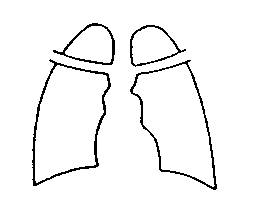 4．エックス線写真の像イ．小陰影の区分()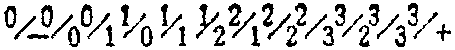 4．エックス線写真の像イ．小陰影の区分()4．エックス線写真の像イ．小陰影の区分()4．エックス線写真の像イ．小陰影の区分()4．エックス線写真の像イ．小陰影の区分()4．エックス線写真の像イ．小陰影の区分()4．エックス線写真の像イ．小陰影の区分()4．エックス線写真の像イ．小陰影の区分()4．エックス線写真の像イ．小陰影の区分()4．エックス線写真の像イ．小陰影の区分()4．エックス線写真の像イ．小陰影の区分()4．エックス線写真の像イ．小陰影の区分()4．エックス線写真の像イ．小陰影の区分()4．エックス線写真の像イ．小陰影の区分()4．エックス線写真の像イ．小陰影の区分()4．エックス線写真の像イ．小陰影の区分()4．エックス線写真の像イ．小陰影の区分()4．エックス線写真の像イ．小陰影の区分()4．エックス線写真の像イ．小陰影の区分()4．エックス線写真の像イ．小陰影の区分()4．エックス線写真の像イ．小陰影の区分()4．エックス線写真の像イ．小陰影の区分()4．エックス線写真の像イ．小陰影の区分()4．エックス線写真の像イ．小陰影の区分()4．エックス線写真の像イ．小陰影の区分()4．エックス線写真の像イ．小陰影の区分()4．エックス線写真の像イ．小陰影の区分()4．エックス線写真の像イ．小陰影の区分()4．エックス線写真の像イ．小陰影の区分()4．エックス線写真の像イ．小陰影の区分()4．エックス線写真の像イ．小陰影の区分()4．エックス線写真の像イ．小陰影の区分()4．エックス線写真の像イ．小陰影の区分()4．エックス線写真の像イ．小陰影の区分()4．エックス線写真の像イ．小陰影の区分()4．エックス線写真の像イ．小陰影の区分()4．エックス線写真の像イ．小陰影の区分()4．エックス線写真の像イ．小陰影の区分()4．エックス線写真の像イ．小陰影の区分()4．エックス線写真の像イ．小陰影の区分()4．エックス線写真の像イ．小陰影の区分()4．エックス線写真の像イ．小陰影の区分()4．エックス線写真の像イ．小陰影の区分()4．エックス線写真の像イ．小陰影の区分()4．エックス線写真の像イ．小陰影の区分()4．エックス線写真の像イ．小陰影の区分()4．エックス線写真の像イ．小陰影の区分()4．エックス線写真の像イ．小陰影の区分()4．エックス線写真の像イ．小陰影の区分()4．エックス線写真の像イ．小陰影の区分()4．エックス線写真の像イ．小陰影の区分()4．エックス線写真の像イ．小陰影の区分()4．エックス線写真の像イ．小陰影の区分()4．エックス線写真の像イ．小陰影の区分()1．身長1．身長1．身長m　　　　　　　年齢満m　　　　　　　年齢満m　　　　　　　年齢満m　　　　　　　年齢満m　　　　　　　年齢満m　　　　　　　年齢満歳歳歳4．エックス線写真の像イ．小陰影の区分()4．エックス線写真の像イ．小陰影の区分()4．エックス線写真の像イ．小陰影の区分()4．エックス線写真の像イ．小陰影の区分()4．エックス線写真の像イ．小陰影の区分()4．エックス線写真の像イ．小陰影の区分()4．エックス線写真の像イ．小陰影の区分()4．エックス線写真の像イ．小陰影の区分()4．エックス線写真の像イ．小陰影の区分()4．エックス線写真の像イ．小陰影の区分()4．エックス線写真の像イ．小陰影の区分()4．エックス線写真の像イ．小陰影の区分()4．エックス線写真の像イ．小陰影の区分()4．エックス線写真の像イ．小陰影の区分()4．エックス線写真の像イ．小陰影の区分()4．エックス線写真の像イ．小陰影の区分()4．エックス線写真の像イ．小陰影の区分()4．エックス線写真の像イ．小陰影の区分()4．エックス線写真の像イ．小陰影の区分()4．エックス線写真の像イ．小陰影の区分()4．エックス線写真の像イ．小陰影の区分()4．エックス線写真の像イ．小陰影の区分()4．エックス線写真の像イ．小陰影の区分()4．エックス線写真の像イ．小陰影の区分()4．エックス線写真の像イ．小陰影の区分()4．エックス線写真の像イ．小陰影の区分()4．エックス線写真の像イ．小陰影の区分()4．エックス線写真の像イ．小陰影の区分()4．エックス線写真の像イ．小陰影の区分()4．エックス線写真の像イ．小陰影の区分()4．エックス線写真の像イ．小陰影の区分()4．エックス線写真の像イ．小陰影の区分()4．エックス線写真の像イ．小陰影の区分()4．エックス線写真の像イ．小陰影の区分()4．エックス線写真の像イ．小陰影の区分()4．エックス線写真の像イ．小陰影の区分()4．エックス線写真の像イ．小陰影の区分()4．エックス線写真の像イ．小陰影の区分()4．エックス線写真の像イ．小陰影の区分()4．エックス線写真の像イ．小陰影の区分()4．エックス線写真の像イ．小陰影の区分()4．エックス線写真の像イ．小陰影の区分()4．エックス線写真の像イ．小陰影の区分()4．エックス線写真の像イ．小陰影の区分()4．エックス線写真の像イ．小陰影の区分()4．エックス線写真の像イ．小陰影の区分()4．エックス線写真の像イ．小陰影の区分()4．エックス線写真の像イ．小陰影の区分()4．エックス線写真の像イ．小陰影の区分()4．エックス線写真の像イ．小陰影の区分()4．エックス線写真の像イ．小陰影の区分()4．エックス線写真の像イ．小陰影の区分()4．エックス線写真の像イ．小陰影の区分()4．エックス線写真の像イ．小陰影の区分()2．1秒量予測値2．1秒量予測値2．1秒量予測値l　　　　　3．肺活量予測値l　　　　　3．肺活量予測値l　　　　　3．肺活量予測値l　　　　　3．肺活量予測値l　　　　　3．肺活量予測値l　　　　　3．肺活量予測値l　　　　　3．肺活量予測値l　　　　　3．肺活量予測値l像像像像区分区分区分区分区分区分区分タイプタイプ2．1秒量予測値2．1秒量予測値2．1秒量予測値l　　　　　3．肺活量予測値l　　　　　3．肺活量予測値l　　　　　3．肺活量予測値l　　　　　3．肺活量予測値l　　　　　3．肺活量予測値l　　　　　3．肺活量予測値l　　　　　3．肺活量予測値l　　　　　3．肺活量予測値l像像像像区分区分区分区分区分区分区分タイプタイプ粒状形粒状形粒状形粒状形／／／／／／／pqrpqr第一検査年月日検査年月日検査年月日検査年月日検査年月日検査年月日年　　月　　日年　　月　　日年　　月　　日年　　月　　日年　　月　　日年　　月　　日年　　月　　日年　　月　　日年　　月　　日年　　月　　日年　　月　　日年　　月　　日年　　月　　日年　　月　　日年　　月　　日年　　月　　日不整形陰影不整形陰影不整形陰影不整形陰影／／／／／／／第一肺活量肺活量肺活量肺活量肺活量肺活量llllllllllllllllロ．大陰影の区分(　A　B　C　)ハ．付加記載事項(pl　plc　co　bu　ca　cv　em　es　px　tb)ロ．大陰影の区分(　A　B　C　)ハ．付加記載事項(pl　plc　co　bu　ca　cv　em　es　px　tb)ロ．大陰影の区分(　A　B　C　)ハ．付加記載事項(pl　plc　co　bu　ca　cv　em　es　px　tb)ロ．大陰影の区分(　A　B　C　)ハ．付加記載事項(pl　plc　co　bu　ca　cv　em　es　px　tb)ロ．大陰影の区分(　A　B　C　)ハ．付加記載事項(pl　plc　co　bu　ca　cv　em　es　px　tb)ロ．大陰影の区分(　A　B　C　)ハ．付加記載事項(pl　plc　co　bu　ca　cv　em　es　px　tb)ロ．大陰影の区分(　A　B　C　)ハ．付加記載事項(pl　plc　co　bu　ca　cv　em　es　px　tb)ロ．大陰影の区分(　A　B　C　)ハ．付加記載事項(pl　plc　co　bu　ca　cv　em　es　px　tb)ロ．大陰影の区分(　A　B　C　)ハ．付加記載事項(pl　plc　co　bu　ca　cv　em　es　px　tb)ロ．大陰影の区分(　A　B　C　)ハ．付加記載事項(pl　plc　co　bu　ca　cv　em　es　px　tb)ロ．大陰影の区分(　A　B　C　)ハ．付加記載事項(pl　plc　co　bu　ca　cv　em　es　px　tb)ロ．大陰影の区分(　A　B　C　)ハ．付加記載事項(pl　plc　co　bu　ca　cv　em　es　px　tb)ロ．大陰影の区分(　A　B　C　)ハ．付加記載事項(pl　plc　co　bu　ca　cv　em　es　px　tb)ロ．大陰影の区分(　A　B　C　)ハ．付加記載事項(pl　plc　co　bu　ca　cv　em　es　px　tb)ロ．大陰影の区分(　A　B　C　)ハ．付加記載事項(pl　plc　co　bu　ca　cv　em　es　px　tb)ロ．大陰影の区分(　A　B　C　)ハ．付加記載事項(pl　plc　co　bu　ca　cv　em　es　px　tb)ロ．大陰影の区分(　A　B　C　)ハ．付加記載事項(pl　plc　co　bu　ca　cv　em　es　px　tb)ロ．大陰影の区分(　A　B　C　)ハ．付加記載事項(pl　plc　co　bu　ca　cv　em　es　px　tb)ロ．大陰影の区分(　A　B　C　)ハ．付加記載事項(pl　plc　co　bu　ca　cv　em　es　px　tb)ロ．大陰影の区分(　A　B　C　)ハ．付加記載事項(pl　plc　co　bu　ca　cv　em　es　px　tb)ロ．大陰影の区分(　A　B　C　)ハ．付加記載事項(pl　plc　co　bu　ca　cv　em　es　px　tb)ロ．大陰影の区分(　A　B　C　)ハ．付加記載事項(pl　plc　co　bu　ca　cv　em　es　px　tb)ロ．大陰影の区分(　A　B　C　)ハ．付加記載事項(pl　plc　co　bu　ca　cv　em　es　px　tb)ロ．大陰影の区分(　A　B　C　)ハ．付加記載事項(pl　plc　co　bu　ca　cv　em　es　px　tb)ロ．大陰影の区分(　A　B　C　)ハ．付加記載事項(pl　plc　co　bu　ca　cv　em　es　px　tb)ロ．大陰影の区分(　A　B　C　)ハ．付加記載事項(pl　plc　co　bu　ca　cv　em　es　px　tb)ロ．大陰影の区分(　A　B　C　)ハ．付加記載事項(pl　plc　co　bu　ca　cv　em　es　px　tb)次検査努力肺活量努力肺活量努力肺活量努力肺活量努力肺活量努力肺活量llllllllllllllll1．撮影年月日　年　月　日2．写真番号　　　　　3．撮影条件　　　　KV　　　　　　 　　　　mA3増感紙 　　　　　1．撮影年月日　年　月　日2．写真番号　　　　　3．撮影条件　　　　KV　　　　　　 　　　　mA3増感紙 　　　　　1．撮影年月日　年　月　日2．写真番号　　　　　3．撮影条件　　　　KV　　　　　　 　　　　mA3増感紙 　　　　　1．撮影年月日　年　月　日2．写真番号　　　　　3．撮影条件　　　　KV　　　　　　 　　　　mA3増感紙 　　　　　1．撮影年月日　年　月　日2．写真番号　　　　　3．撮影条件　　　　KV　　　　　　 　　　　mA3増感紙 　　　　　1．撮影年月日　年　月　日2．写真番号　　　　　3．撮影条件　　　　KV　　　　　　 　　　　mA3増感紙 　　　　　1．撮影年月日　年　月　日2．写真番号　　　　　3．撮影条件　　　　KV　　　　　　 　　　　mA3増感紙 　　　　　1．撮影年月日　年　月　日2．写真番号　　　　　3．撮影条件　　　　KV　　　　　　 　　　　mA3増感紙 　　　　　1．撮影年月日　年　月　日2．写真番号　　　　　3．撮影条件　　　　KV　　　　　　 　　　　mA3増感紙 　　　　　ロ．大陰影の区分(　A　B　C　)ハ．付加記載事項(pl　plc　co　bu　ca　cv　em　es　px　tb)ロ．大陰影の区分(　A　B　C　)ハ．付加記載事項(pl　plc　co　bu　ca　cv　em　es　px　tb)ロ．大陰影の区分(　A　B　C　)ハ．付加記載事項(pl　plc　co　bu　ca　cv　em　es　px　tb)ロ．大陰影の区分(　A　B　C　)ハ．付加記載事項(pl　plc　co　bu　ca　cv　em　es　px　tb)ロ．大陰影の区分(　A　B　C　)ハ．付加記載事項(pl　plc　co　bu　ca　cv　em　es　px　tb)ロ．大陰影の区分(　A　B　C　)ハ．付加記載事項(pl　plc　co　bu　ca　cv　em　es　px　tb)ロ．大陰影の区分(　A　B　C　)ハ．付加記載事項(pl　plc　co　bu　ca　cv　em　es　px　tb)ロ．大陰影の区分(　A　B　C　)ハ．付加記載事項(pl　plc　co　bu　ca　cv　em　es　px　tb)ロ．大陰影の区分(　A　B　C　)ハ．付加記載事項(pl　plc　co　bu　ca　cv　em　es　px　tb)ロ．大陰影の区分(　A　B　C　)ハ．付加記載事項(pl　plc　co　bu　ca　cv　em　es　px　tb)ロ．大陰影の区分(　A　B　C　)ハ．付加記載事項(pl　plc　co　bu　ca　cv　em　es　px　tb)ロ．大陰影の区分(　A　B　C　)ハ．付加記載事項(pl　plc　co　bu　ca　cv　em　es　px　tb)ロ．大陰影の区分(　A　B　C　)ハ．付加記載事項(pl　plc　co　bu　ca　cv　em　es　px　tb)ロ．大陰影の区分(　A　B　C　)ハ．付加記載事項(pl　plc　co　bu　ca　cv　em　es　px　tb)ロ．大陰影の区分(　A　B　C　)ハ．付加記載事項(pl　plc　co　bu　ca　cv　em　es　px　tb)ロ．大陰影の区分(　A　B　C　)ハ．付加記載事項(pl　plc　co　bu　ca　cv　em　es　px　tb)ロ．大陰影の区分(　A　B　C　)ハ．付加記載事項(pl　plc　co　bu　ca　cv　em　es　px　tb)ロ．大陰影の区分(　A　B　C　)ハ．付加記載事項(pl　plc　co　bu　ca　cv　em　es　px　tb)ロ．大陰影の区分(　A　B　C　)ハ．付加記載事項(pl　plc　co　bu　ca　cv　em　es　px　tb)ロ．大陰影の区分(　A　B　C　)ハ．付加記載事項(pl　plc　co　bu　ca　cv　em　es　px　tb)ロ．大陰影の区分(　A　B　C　)ハ．付加記載事項(pl　plc　co　bu　ca　cv　em　es　px　tb)ロ．大陰影の区分(　A　B　C　)ハ．付加記載事項(pl　plc　co　bu　ca　cv　em　es　px　tb)ロ．大陰影の区分(　A　B　C　)ハ．付加記載事項(pl　plc　co　bu　ca　cv　em　es　px　tb)ロ．大陰影の区分(　A　B　C　)ハ．付加記載事項(pl　plc　co　bu　ca　cv　em　es　px　tb)ロ．大陰影の区分(　A　B　C　)ハ．付加記載事項(pl　plc　co　bu　ca　cv　em　es　px　tb)ロ．大陰影の区分(　A　B　C　)ハ．付加記載事項(pl　plc　co　bu　ca　cv　em　es　px　tb)ロ．大陰影の区分(　A　B　C　)ハ．付加記載事項(pl　plc　co　bu　ca　cv　em　es　px　tb)次検査1秒量1秒量1秒量1秒量1秒量1秒量llllllllllllllll1．撮影年月日　年　月　日2．写真番号　　　　　3．撮影条件　　　　KV　　　　　　 　　　　mA3増感紙 　　　　　1．撮影年月日　年　月　日2．写真番号　　　　　3．撮影条件　　　　KV　　　　　　 　　　　mA3増感紙 　　　　　1．撮影年月日　年　月　日2．写真番号　　　　　3．撮影条件　　　　KV　　　　　　 　　　　mA3増感紙 　　　　　1．撮影年月日　年　月　日2．写真番号　　　　　3．撮影条件　　　　KV　　　　　　 　　　　mA3増感紙 　　　　　1．撮影年月日　年　月　日2．写真番号　　　　　3．撮影条件　　　　KV　　　　　　 　　　　mA3増感紙 　　　　　1．撮影年月日　年　月　日2．写真番号　　　　　3．撮影条件　　　　KV　　　　　　 　　　　mA3増感紙 　　　　　1．撮影年月日　年　月　日2．写真番号　　　　　3．撮影条件　　　　KV　　　　　　 　　　　mA3増感紙 　　　　　1．撮影年月日　年　月　日2．写真番号　　　　　3．撮影条件　　　　KV　　　　　　 　　　　mA3増感紙 　　　　　1．撮影年月日　年　月　日2．写真番号　　　　　3．撮影条件　　　　KV　　　　　　 　　　　mA3増感紙 　　　　　ロ．大陰影の区分(　A　B　C　)ハ．付加記載事項(pl　plc　co　bu　ca　cv　em　es　px　tb)ロ．大陰影の区分(　A　B　C　)ハ．付加記載事項(pl　plc　co　bu　ca　cv　em　es　px　tb)ロ．大陰影の区分(　A　B　C　)ハ．付加記載事項(pl　plc　co　bu　ca　cv　em　es　px　tb)ロ．大陰影の区分(　A　B　C　)ハ．付加記載事項(pl　plc　co　bu　ca　cv　em　es　px　tb)ロ．大陰影の区分(　A　B　C　)ハ．付加記載事項(pl　plc　co　bu　ca　cv　em　es　px　tb)ロ．大陰影の区分(　A　B　C　)ハ．付加記載事項(pl　plc　co　bu　ca　cv　em　es　px　tb)ロ．大陰影の区分(　A　B　C　)ハ．付加記載事項(pl　plc　co　bu　ca　cv　em　es　px　tb)ロ．大陰影の区分(　A　B　C　)ハ．付加記載事項(pl　plc　co　bu　ca　cv　em　es　px　tb)ロ．大陰影の区分(　A　B　C　)ハ．付加記載事項(pl　plc　co　bu　ca　cv　em　es　px　tb)ロ．大陰影の区分(　A　B　C　)ハ．付加記載事項(pl　plc　co　bu　ca　cv　em　es　px　tb)ロ．大陰影の区分(　A　B　C　)ハ．付加記載事項(pl　plc　co　bu　ca　cv　em　es　px　tb)ロ．大陰影の区分(　A　B　C　)ハ．付加記載事項(pl　plc　co　bu　ca　cv　em　es　px　tb)ロ．大陰影の区分(　A　B　C　)ハ．付加記載事項(pl　plc　co　bu　ca　cv　em　es　px　tb)ロ．大陰影の区分(　A　B　C　)ハ．付加記載事項(pl　plc　co　bu　ca　cv　em　es　px　tb)ロ．大陰影の区分(　A　B　C　)ハ．付加記載事項(pl　plc　co　bu　ca　cv　em　es　px　tb)ロ．大陰影の区分(　A　B　C　)ハ．付加記載事項(pl　plc　co　bu　ca　cv　em　es　px　tb)ロ．大陰影の区分(　A　B　C　)ハ．付加記載事項(pl　plc　co　bu　ca　cv　em　es　px　tb)ロ．大陰影の区分(　A　B　C　)ハ．付加記載事項(pl　plc　co　bu　ca　cv　em　es　px　tb)ロ．大陰影の区分(　A　B　C　)ハ．付加記載事項(pl　plc　co　bu　ca　cv　em　es　px　tb)ロ．大陰影の区分(　A　B　C　)ハ．付加記載事項(pl　plc　co　bu　ca　cv　em　es　px　tb)ロ．大陰影の区分(　A　B　C　)ハ．付加記載事項(pl　plc　co　bu　ca　cv　em　es　px　tb)ロ．大陰影の区分(　A　B　C　)ハ．付加記載事項(pl　plc　co　bu　ca　cv　em　es　px　tb)ロ．大陰影の区分(　A　B　C　)ハ．付加記載事項(pl　plc　co　bu　ca　cv　em　es　px　tb)ロ．大陰影の区分(　A　B　C　)ハ．付加記載事項(pl　plc　co　bu　ca　cv　em　es　px　tb)ロ．大陰影の区分(　A　B　C　)ハ．付加記載事項(pl　plc　co　bu　ca　cv　em　es　px　tb)ロ．大陰影の区分(　A　B　C　)ハ．付加記載事項(pl　plc　co　bu　ca　cv　em　es　px　tb)ロ．大陰影の区分(　A　B　C　)ハ．付加記載事項(pl　plc　co　bu　ca　cv　em　es　px　tb)次検査1秒量1秒量1秒量1秒量1秒量1秒量llllllllllllllll1．撮影年月日　年　月　日2．写真番号　　　　　3．撮影条件　　　　KV　　　　　　 　　　　mA3増感紙 　　　　　1．撮影年月日　年　月　日2．写真番号　　　　　3．撮影条件　　　　KV　　　　　　 　　　　mA3増感紙 　　　　　1．撮影年月日　年　月　日2．写真番号　　　　　3．撮影条件　　　　KV　　　　　　 　　　　mA3増感紙 　　　　　1．撮影年月日　年　月　日2．写真番号　　　　　3．撮影条件　　　　KV　　　　　　 　　　　mA3増感紙 　　　　　1．撮影年月日　年　月　日2．写真番号　　　　　3．撮影条件　　　　KV　　　　　　 　　　　mA3増感紙 　　　　　1．撮影年月日　年　月　日2．写真番号　　　　　3．撮影条件　　　　KV　　　　　　 　　　　mA3増感紙 　　　　　1．撮影年月日　年　月　日2．写真番号　　　　　3．撮影条件　　　　KV　　　　　　 　　　　mA3増感紙 　　　　　1．撮影年月日　年　月　日2．写真番号　　　　　3．撮影条件　　　　KV　　　　　　 　　　　mA3増感紙 　　　　　1．撮影年月日　年　月　日2．写真番号　　　　　3．撮影条件　　　　KV　　　　　　 　　　　mA3増感紙 　　　　　ロ．大陰影の区分(　A　B　C　)ハ．付加記載事項(pl　plc　co　bu　ca　cv　em　es　px　tb)ロ．大陰影の区分(　A　B　C　)ハ．付加記載事項(pl　plc　co　bu　ca　cv　em　es　px　tb)ロ．大陰影の区分(　A　B　C　)ハ．付加記載事項(pl　plc　co　bu　ca　cv　em　es　px　tb)ロ．大陰影の区分(　A　B　C　)ハ．付加記載事項(pl　plc　co　bu　ca　cv　em　es　px　tb)ロ．大陰影の区分(　A　B　C　)ハ．付加記載事項(pl　plc　co　bu　ca　cv　em　es　px　tb)ロ．大陰影の区分(　A　B　C　)ハ．付加記載事項(pl　plc　co　bu　ca　cv　em　es　px　tb)ロ．大陰影の区分(　A　B　C　)ハ．付加記載事項(pl　plc　co　bu　ca　cv　em　es　px　tb)ロ．大陰影の区分(　A　B　C　)ハ．付加記載事項(pl　plc　co　bu　ca　cv　em　es　px　tb)ロ．大陰影の区分(　A　B　C　)ハ．付加記載事項(pl　plc　co　bu　ca　cv　em　es　px　tb)ロ．大陰影の区分(　A　B　C　)ハ．付加記載事項(pl　plc　co　bu　ca　cv　em　es　px　tb)ロ．大陰影の区分(　A　B　C　)ハ．付加記載事項(pl　plc　co　bu　ca　cv　em　es　px　tb)ロ．大陰影の区分(　A　B　C　)ハ．付加記載事項(pl　plc　co　bu　ca　cv　em　es　px　tb)ロ．大陰影の区分(　A　B　C　)ハ．付加記載事項(pl　plc　co　bu　ca　cv　em　es　px　tb)ロ．大陰影の区分(　A　B　C　)ハ．付加記載事項(pl　plc　co　bu　ca　cv　em　es　px　tb)ロ．大陰影の区分(　A　B　C　)ハ．付加記載事項(pl　plc　co　bu　ca　cv　em　es　px　tb)ロ．大陰影の区分(　A　B　C　)ハ．付加記載事項(pl　plc　co　bu　ca　cv　em　es　px　tb)ロ．大陰影の区分(　A　B　C　)ハ．付加記載事項(pl　plc　co　bu　ca　cv　em　es　px　tb)ロ．大陰影の区分(　A　B　C　)ハ．付加記載事項(pl　plc　co　bu　ca　cv　em　es　px　tb)ロ．大陰影の区分(　A　B　C　)ハ．付加記載事項(pl　plc　co　bu　ca　cv　em　es　px　tb)ロ．大陰影の区分(　A　B　C　)ハ．付加記載事項(pl　plc　co　bu　ca　cv　em　es　px　tb)ロ．大陰影の区分(　A　B　C　)ハ．付加記載事項(pl　plc　co　bu　ca　cv　em　es　px　tb)ロ．大陰影の区分(　A　B　C　)ハ．付加記載事項(pl　plc　co　bu　ca　cv　em　es　px　tb)ロ．大陰影の区分(　A　B　C　)ハ．付加記載事項(pl　plc　co　bu　ca　cv　em　es　px　tb)ロ．大陰影の区分(　A　B　C　)ハ．付加記載事項(pl　plc　co　bu　ca　cv　em　es　px　tb)ロ．大陰影の区分(　A　B　C　)ハ．付加記載事項(pl　plc　co　bu　ca　cv　em　es　px　tb)ロ．大陰影の区分(　A　B　C　)ハ．付加記載事項(pl　plc　co　bu　ca　cv　em　es　px　tb)ロ．大陰影の区分(　A　B　C　)ハ．付加記載事項(pl　plc　co　bu　ca　cv　em　es　px　tb)次検査1秒率1秒率1秒率1秒率1秒率1秒率　　　　％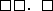 　　　　％　　　　％　　　　％　　　　％　　　　％　　　　％　　　　％　　　　％　　　　％　　　　％　　　　％　　　　％　　　　％　　　　％　　　　％1．撮影年月日　年　月　日2．写真番号　　　　　3．撮影条件　　　　KV　　　　　　 　　　　mA3増感紙 　　　　　1．撮影年月日　年　月　日2．写真番号　　　　　3．撮影条件　　　　KV　　　　　　 　　　　mA3増感紙 　　　　　1．撮影年月日　年　月　日2．写真番号　　　　　3．撮影条件　　　　KV　　　　　　 　　　　mA3増感紙 　　　　　1．撮影年月日　年　月　日2．写真番号　　　　　3．撮影条件　　　　KV　　　　　　 　　　　mA3増感紙 　　　　　1．撮影年月日　年　月　日2．写真番号　　　　　3．撮影条件　　　　KV　　　　　　 　　　　mA3増感紙 　　　　　1．撮影年月日　年　月　日2．写真番号　　　　　3．撮影条件　　　　KV　　　　　　 　　　　mA3増感紙 　　　　　1．撮影年月日　年　月　日2．写真番号　　　　　3．撮影条件　　　　KV　　　　　　 　　　　mA3増感紙 　　　　　1．撮影年月日　年　月　日2．写真番号　　　　　3．撮影条件　　　　KV　　　　　　 　　　　mA3増感紙 　　　　　1．撮影年月日　年　月　日2．写真番号　　　　　3．撮影条件　　　　KV　　　　　　 　　　　mA3増感紙 　　　　　　　年　　月　　日　　医療機関の名称及び所在地                  　　　　　　　　　 医師氏名　　年　　月　　日　　医療機関の名称及び所在地                  　　　　　　　　　 医師氏名　　年　　月　　日　　医療機関の名称及び所在地                  　　　　　　　　　 医師氏名　　年　　月　　日　　医療機関の名称及び所在地                  　　　　　　　　　 医師氏名　　年　　月　　日　　医療機関の名称及び所在地                  　　　　　　　　　 医師氏名　　年　　月　　日　　医療機関の名称及び所在地                  　　　　　　　　　 医師氏名　　年　　月　　日　　医療機関の名称及び所在地                  　　　　　　　　　 医師氏名　　年　　月　　日　　医療機関の名称及び所在地                  　　　　　　　　　 医師氏名　　年　　月　　日　　医療機関の名称及び所在地                  　　　　　　　　　 医師氏名　　年　　月　　日　　医療機関の名称及び所在地                  　　　　　　　　　 医師氏名　　年　　月　　日　　医療機関の名称及び所在地                  　　　　　　　　　 医師氏名　　年　　月　　日　　医療機関の名称及び所在地                  　　　　　　　　　 医師氏名　　年　　月　　日　　医療機関の名称及び所在地                  　　　　　　　　　 医師氏名　　年　　月　　日　　医療機関の名称及び所在地                  　　　　　　　　　 医師氏名　　年　　月　　日　　医療機関の名称及び所在地                  　　　　　　　　　 医師氏名　　年　　月　　日　　医療機関の名称及び所在地                  　　　　　　　　　 医師氏名　　年　　月　　日　　医療機関の名称及び所在地                  　　　　　　　　　 医師氏名　　年　　月　　日　　医療機関の名称及び所在地                  　　　　　　　　　 医師氏名　　年　　月　　日　　医療機関の名称及び所在地                  　　　　　　　　　 医師氏名　　年　　月　　日　　医療機関の名称及び所在地                  　　　　　　　　　 医師氏名　　年　　月　　日　　医療機関の名称及び所在地                  　　　　　　　　　 医師氏名　　年　　月　　日　　医療機関の名称及び所在地                  　　　　　　　　　 医師氏名　　年　　月　　日　　医療機関の名称及び所在地                  　　　　　　　　　 医師氏名　　年　　月　　日　　医療機関の名称及び所在地                  　　　　　　　　　 医師氏名　　年　　月　　日　　医療機関の名称及び所在地                  　　　　　　　　　 医師氏名　　年　　月　　日　　医療機関の名称及び所在地                  　　　　　　　　　 医師氏名　　年　　月　　日　　医療機関の名称及び所在地                  　　　　　　　　　 医師氏名次検査1秒率1秒率1秒率1秒率1秒率1秒率　　　　％　　　　％　　　　％　　　　％　　　　％　　　　％　　　　％　　　　％　　　　％　　　　％　　　　％　　　　％　　　　％　　　　％　　　　％　　　　％1．撮影年月日　年　月　日2．写真番号　　　　　3．撮影条件　　　　KV　　　　　　 　　　　mA3増感紙 　　　　　1．撮影年月日　年　月　日2．写真番号　　　　　3．撮影条件　　　　KV　　　　　　 　　　　mA3増感紙 　　　　　1．撮影年月日　年　月　日2．写真番号　　　　　3．撮影条件　　　　KV　　　　　　 　　　　mA3増感紙 　　　　　1．撮影年月日　年　月　日2．写真番号　　　　　3．撮影条件　　　　KV　　　　　　 　　　　mA3増感紙 　　　　　1．撮影年月日　年　月　日2．写真番号　　　　　3．撮影条件　　　　KV　　　　　　 　　　　mA3増感紙 　　　　　1．撮影年月日　年　月　日2．写真番号　　　　　3．撮影条件　　　　KV　　　　　　 　　　　mA3増感紙 　　　　　1．撮影年月日　年　月　日2．写真番号　　　　　3．撮影条件　　　　KV　　　　　　 　　　　mA3増感紙 　　　　　1．撮影年月日　年　月　日2．写真番号　　　　　3．撮影条件　　　　KV　　　　　　 　　　　mA3増感紙 　　　　　1．撮影年月日　年　月　日2．写真番号　　　　　3．撮影条件　　　　KV　　　　　　 　　　　mA3増感紙 　　　　　　　年　　月　　日　　医療機関の名称及び所在地                  　　　　　　　　　 医師氏名　　年　　月　　日　　医療機関の名称及び所在地                  　　　　　　　　　 医師氏名　　年　　月　　日　　医療機関の名称及び所在地                  　　　　　　　　　 医師氏名　　年　　月　　日　　医療機関の名称及び所在地                  　　　　　　　　　 医師氏名　　年　　月　　日　　医療機関の名称及び所在地                  　　　　　　　　　 医師氏名　　年　　月　　日　　医療機関の名称及び所在地                  　　　　　　　　　 医師氏名　　年　　月　　日　　医療機関の名称及び所在地                  　　　　　　　　　 医師氏名　　年　　月　　日　　医療機関の名称及び所在地                  　　　　　　　　　 医師氏名　　年　　月　　日　　医療機関の名称及び所在地                  　　　　　　　　　 医師氏名　　年　　月　　日　　医療機関の名称及び所在地                  　　　　　　　　　 医師氏名　　年　　月　　日　　医療機関の名称及び所在地                  　　　　　　　　　 医師氏名　　年　　月　　日　　医療機関の名称及び所在地                  　　　　　　　　　 医師氏名　　年　　月　　日　　医療機関の名称及び所在地                  　　　　　　　　　 医師氏名　　年　　月　　日　　医療機関の名称及び所在地                  　　　　　　　　　 医師氏名　　年　　月　　日　　医療機関の名称及び所在地                  　　　　　　　　　 医師氏名　　年　　月　　日　　医療機関の名称及び所在地                  　　　　　　　　　 医師氏名　　年　　月　　日　　医療機関の名称及び所在地                  　　　　　　　　　 医師氏名　　年　　月　　日　　医療機関の名称及び所在地                  　　　　　　　　　 医師氏名　　年　　月　　日　　医療機関の名称及び所在地                  　　　　　　　　　 医師氏名　　年　　月　　日　　医療機関の名称及び所在地                  　　　　　　　　　 医師氏名　　年　　月　　日　　医療機関の名称及び所在地                  　　　　　　　　　 医師氏名　　年　　月　　日　　医療機関の名称及び所在地                  　　　　　　　　　 医師氏名　　年　　月　　日　　医療機関の名称及び所在地                  　　　　　　　　　 医師氏名　　年　　月　　日　　医療機関の名称及び所在地                  　　　　　　　　　 医師氏名　　年　　月　　日　　医療機関の名称及び所在地                  　　　　　　　　　 医師氏名　　年　　月　　日　　医療機関の名称及び所在地                  　　　　　　　　　 医師氏名　　年　　月　　日　　医療機関の名称及び所在地                  　　　　　　　　　 医師氏名次検査％1秒量％1秒量％1秒量％1秒量％1秒量％1秒量　　　　％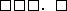 　　　　％　　　　％　　　　％　　　　％　　　　％　　　　％　　　　％　　　　％　　　　％　　　　％　　　　％　　　　％　　　　％　　　　％　　　　％1．撮影年月日　年　月　日2．写真番号　　　　　3．撮影条件　　　　KV　　　　　　 　　　　mA3増感紙 　　　　　1．撮影年月日　年　月　日2．写真番号　　　　　3．撮影条件　　　　KV　　　　　　 　　　　mA3増感紙 　　　　　1．撮影年月日　年　月　日2．写真番号　　　　　3．撮影条件　　　　KV　　　　　　 　　　　mA3増感紙 　　　　　1．撮影年月日　年　月　日2．写真番号　　　　　3．撮影条件　　　　KV　　　　　　 　　　　mA3増感紙 　　　　　1．撮影年月日　年　月　日2．写真番号　　　　　3．撮影条件　　　　KV　　　　　　 　　　　mA3増感紙 　　　　　1．撮影年月日　年　月　日2．写真番号　　　　　3．撮影条件　　　　KV　　　　　　 　　　　mA3増感紙 　　　　　1．撮影年月日　年　月　日2．写真番号　　　　　3．撮影条件　　　　KV　　　　　　 　　　　mA3増感紙 　　　　　1．撮影年月日　年　月　日2．写真番号　　　　　3．撮影条件　　　　KV　　　　　　 　　　　mA3増感紙 　　　　　1．撮影年月日　年　月　日2．写真番号　　　　　3．撮影条件　　　　KV　　　　　　 　　　　mA3増感紙 　　　　　　　年　　月　　日　　医療機関の名称及び所在地                  　　　　　　　　　 医師氏名　　年　　月　　日　　医療機関の名称及び所在地                  　　　　　　　　　 医師氏名　　年　　月　　日　　医療機関の名称及び所在地                  　　　　　　　　　 医師氏名　　年　　月　　日　　医療機関の名称及び所在地                  　　　　　　　　　 医師氏名　　年　　月　　日　　医療機関の名称及び所在地                  　　　　　　　　　 医師氏名　　年　　月　　日　　医療機関の名称及び所在地                  　　　　　　　　　 医師氏名　　年　　月　　日　　医療機関の名称及び所在地                  　　　　　　　　　 医師氏名　　年　　月　　日　　医療機関の名称及び所在地                  　　　　　　　　　 医師氏名　　年　　月　　日　　医療機関の名称及び所在地                  　　　　　　　　　 医師氏名　　年　　月　　日　　医療機関の名称及び所在地                  　　　　　　　　　 医師氏名　　年　　月　　日　　医療機関の名称及び所在地                  　　　　　　　　　 医師氏名　　年　　月　　日　　医療機関の名称及び所在地                  　　　　　　　　　 医師氏名　　年　　月　　日　　医療機関の名称及び所在地                  　　　　　　　　　 医師氏名　　年　　月　　日　　医療機関の名称及び所在地                  　　　　　　　　　 医師氏名　　年　　月　　日　　医療機関の名称及び所在地                  　　　　　　　　　 医師氏名　　年　　月　　日　　医療機関の名称及び所在地                  　　　　　　　　　 医師氏名　　年　　月　　日　　医療機関の名称及び所在地                  　　　　　　　　　 医師氏名　　年　　月　　日　　医療機関の名称及び所在地                  　　　　　　　　　 医師氏名　　年　　月　　日　　医療機関の名称及び所在地                  　　　　　　　　　 医師氏名　　年　　月　　日　　医療機関の名称及び所在地                  　　　　　　　　　 医師氏名　　年　　月　　日　　医療機関の名称及び所在地                  　　　　　　　　　 医師氏名　　年　　月　　日　　医療機関の名称及び所在地                  　　　　　　　　　 医師氏名　　年　　月　　日　　医療機関の名称及び所在地                  　　　　　　　　　 医師氏名　　年　　月　　日　　医療機関の名称及び所在地                  　　　　　　　　　 医師氏名　　年　　月　　日　　医療機関の名称及び所在地                  　　　　　　　　　 医師氏名　　年　　月　　日　　医療機関の名称及び所在地                  　　　　　　　　　 医師氏名　　年　　月　　日　　医療機関の名称及び所在地                  　　　　　　　　　 医師氏名次検査％肺活量％肺活量％肺活量％肺活量％肺活量％肺活量　　　　％　　　　％　　　　％　　　　％　　　　％　　　　％　　　　％　　　　％　　　　％　　　　％　　　　％　　　　％　　　　％　　　　％　　　　％　　　　％1．撮影年月日　年　月　日2．写真番号　　　　　3．撮影条件　　　　KV　　　　　　 　　　　mA3増感紙 　　　　　1．撮影年月日　年　月　日2．写真番号　　　　　3．撮影条件　　　　KV　　　　　　 　　　　mA3増感紙 　　　　　1．撮影年月日　年　月　日2．写真番号　　　　　3．撮影条件　　　　KV　　　　　　 　　　　mA3増感紙 　　　　　1．撮影年月日　年　月　日2．写真番号　　　　　3．撮影条件　　　　KV　　　　　　 　　　　mA3増感紙 　　　　　1．撮影年月日　年　月　日2．写真番号　　　　　3．撮影条件　　　　KV　　　　　　 　　　　mA3増感紙 　　　　　1．撮影年月日　年　月　日2．写真番号　　　　　3．撮影条件　　　　KV　　　　　　 　　　　mA3増感紙 　　　　　1．撮影年月日　年　月　日2．写真番号　　　　　3．撮影条件　　　　KV　　　　　　 　　　　mA3増感紙 　　　　　1．撮影年月日　年　月　日2．写真番号　　　　　3．撮影条件　　　　KV　　　　　　 　　　　mA3増感紙 　　　　　1．撮影年月日　年　月　日2．写真番号　　　　　3．撮影条件　　　　KV　　　　　　 　　　　mA3増感紙 　　　　　　　年　　月　　日　　医療機関の名称及び所在地                  　　　　　　　　　 医師氏名　　年　　月　　日　　医療機関の名称及び所在地                  　　　　　　　　　 医師氏名　　年　　月　　日　　医療機関の名称及び所在地                  　　　　　　　　　 医師氏名　　年　　月　　日　　医療機関の名称及び所在地                  　　　　　　　　　 医師氏名　　年　　月　　日　　医療機関の名称及び所在地                  　　　　　　　　　 医師氏名　　年　　月　　日　　医療機関の名称及び所在地                  　　　　　　　　　 医師氏名　　年　　月　　日　　医療機関の名称及び所在地                  　　　　　　　　　 医師氏名　　年　　月　　日　　医療機関の名称及び所在地                  　　　　　　　　　 医師氏名　　年　　月　　日　　医療機関の名称及び所在地                  　　　　　　　　　 医師氏名　　年　　月　　日　　医療機関の名称及び所在地                  　　　　　　　　　 医師氏名　　年　　月　　日　　医療機関の名称及び所在地                  　　　　　　　　　 医師氏名　　年　　月　　日　　医療機関の名称及び所在地                  　　　　　　　　　 医師氏名　　年　　月　　日　　医療機関の名称及び所在地                  　　　　　　　　　 医師氏名　　年　　月　　日　　医療機関の名称及び所在地                  　　　　　　　　　 医師氏名　　年　　月　　日　　医療機関の名称及び所在地                  　　　　　　　　　 医師氏名　　年　　月　　日　　医療機関の名称及び所在地                  　　　　　　　　　 医師氏名　　年　　月　　日　　医療機関の名称及び所在地                  　　　　　　　　　 医師氏名　　年　　月　　日　　医療機関の名称及び所在地                  　　　　　　　　　 医師氏名　　年　　月　　日　　医療機関の名称及び所在地                  　　　　　　　　　 医師氏名　　年　　月　　日　　医療機関の名称及び所在地                  　　　　　　　　　 医師氏名　　年　　月　　日　　医療機関の名称及び所在地                  　　　　　　　　　 医師氏名　　年　　月　　日　　医療機関の名称及び所在地                  　　　　　　　　　 医師氏名　　年　　月　　日　　医療機関の名称及び所在地                  　　　　　　　　　 医師氏名　　年　　月　　日　　医療機関の名称及び所在地                  　　　　　　　　　 医師氏名　　年　　月　　日　　医療機関の名称及び所在地                  　　　　　　　　　 医師氏名　　年　　月　　日　　医療機関の名称及び所在地                  　　　　　　　　　 医師氏名　　年　　月　　日　　医療機関の名称及び所在地                  　　　　　　　　　 医師氏名第二次検査検査年月日検査年月日検査年月日検査年月日検査年月日検査年月日年　　月　　日年　　月　　日年　　月　　日年　　月　　日年　　月　　日年　　月　　日年　　月　　日年　　月　　日年　　月　　日年　　月　　日年　　月　　日年　　月　　日年　　月　　日年　　月　　日年　　月　　日年　　月　　日胸部に関する臨床検査胸部に関する臨床検査胸部に関する臨床検査胸部に関する臨床検査胸部に関する臨床検査胸部に関する臨床検査胸部に関する臨床検査胸部に関する臨床検査胸部に関する臨床検査胸部に関する臨床検査胸部に関する臨床検査胸部に関する臨床検査胸部に関する臨床検査胸部に関する臨床検査胸部に関する臨床検査胸部に関する臨床検査胸部に関する臨床検査胸部に関する臨床検査胸部に関する臨床検査胸部に関する臨床検査胸部に関する臨床検査胸部に関する臨床検査胸部に関する臨床検査胸部に関する臨床検査胸部に関する臨床検査胸部に関する臨床検査胸部に関する臨床検査年　　月　　日医療機関の名称及び所在地医師氏名年　　月　　日医療機関の名称及び所在地医師氏名年　　月　　日医療機関の名称及び所在地医師氏名年　　月　　日医療機関の名称及び所在地医師氏名年　　月　　日医療機関の名称及び所在地医師氏名年　　月　　日医療機関の名称及び所在地医師氏名年　　月　　日医療機関の名称及び所在地医師氏名年　　月　　日医療機関の名称及び所在地医師氏名年　　月　　日医療機関の名称及び所在地医師氏名第二次検査検査年月日検査年月日検査年月日検査年月日検査年月日検査年月日年　　月　　日年　　月　　日年　　月　　日年　　月　　日年　　月　　日年　　月　　日年　　月　　日年　　月　　日年　　月　　日年　　月　　日年　　月　　日年　　月　　日年　　月　　日年　　月　　日年　　月　　日年　　月　　日胸部に関する臨床検査胸部に関する臨床検査胸部に関する臨床検査胸部に関する臨床検査胸部に関する臨床検査胸部に関する臨床検査胸部に関する臨床検査胸部に関する臨床検査胸部に関する臨床検査胸部に関する臨床検査胸部に関する臨床検査胸部に関する臨床検査胸部に関する臨床検査胸部に関する臨床検査胸部に関する臨床検査胸部に関する臨床検査胸部に関する臨床検査胸部に関する臨床検査胸部に関する臨床検査胸部に関する臨床検査胸部に関する臨床検査胸部に関する臨床検査胸部に関する臨床検査胸部に関する臨床検査胸部に関する臨床検査胸部に関する臨床検査胸部に関する臨床検査年　　月　　日医療機関の名称及び所在地医師氏名年　　月　　日医療機関の名称及び所在地医師氏名年　　月　　日医療機関の名称及び所在地医師氏名年　　月　　日医療機関の名称及び所在地医師氏名年　　月　　日医療機関の名称及び所在地医師氏名年　　月　　日医療機関の名称及び所在地医師氏名年　　月　　日医療機関の名称及び所在地医師氏名年　　月　　日医療機関の名称及び所在地医師氏名年　　月　　日医療機関の名称及び所在地医師氏名第二次検査採血の部位採血の部位採血の部位採血の部位採血の部位採血の部位検査年月日　　　　年　　月　　日検査年月日　　　　年　　月　　日検査年月日　　　　年　　月　　日検査年月日　　　　年　　月　　日検査年月日　　　　年　　月　　日検査年月日　　　　年　　月　　日検査年月日　　　　年　　月　　日検査年月日　　　　年　　月　　日検査年月日　　　　年　　月　　日検査年月日　　　　年　　月　　日検査年月日　　　　年　　月　　日検査年月日　　　　年　　月　　日検査年月日　　　　年　　月　　日検査年月日　　　　年　　月　　日検査年月日　　　　年　　月　　日検査年月日　　　　年　　月　　日検査年月日　　　　年　　月　　日検査年月日　　　　年　　月　　日検査年月日　　　　年　　月　　日検査年月日　　　　年　　月　　日検査年月日　　　　年　　月　　日検査年月日　　　　年　　月　　日検査年月日　　　　年　　月　　日検査年月日　　　　年　　月　　日検査年月日　　　　年　　月　　日検査年月日　　　　年　　月　　日検査年月日　　　　年　　月　　日年　　月　　日医療機関の名称及び所在地医師氏名年　　月　　日医療機関の名称及び所在地医師氏名年　　月　　日医療機関の名称及び所在地医師氏名年　　月　　日医療機関の名称及び所在地医師氏名年　　月　　日医療機関の名称及び所在地医師氏名年　　月　　日医療機関の名称及び所在地医師氏名年　　月　　日医療機関の名称及び所在地医師氏名年　　月　　日医療機関の名称及び所在地医師氏名年　　月　　日医療機関の名称及び所在地医師氏名第二次検査採血の部位採血の部位採血の部位採血の部位採血の部位採血の部位検査年月日　　　　年　　月　　日検査年月日　　　　年　　月　　日検査年月日　　　　年　　月　　日検査年月日　　　　年　　月　　日検査年月日　　　　年　　月　　日検査年月日　　　　年　　月　　日検査年月日　　　　年　　月　　日検査年月日　　　　年　　月　　日検査年月日　　　　年　　月　　日検査年月日　　　　年　　月　　日検査年月日　　　　年　　月　　日検査年月日　　　　年　　月　　日検査年月日　　　　年　　月　　日検査年月日　　　　年　　月　　日検査年月日　　　　年　　月　　日検査年月日　　　　年　　月　　日検査年月日　　　　年　　月　　日検査年月日　　　　年　　月　　日検査年月日　　　　年　　月　　日検査年月日　　　　年　　月　　日検査年月日　　　　年　　月　　日検査年月日　　　　年　　月　　日検査年月日　　　　年　　月　　日検査年月日　　　　年　　月　　日検査年月日　　　　年　　月　　日検査年月日　　　　年　　月　　日検査年月日　　　　年　　月　　日年　　月　　日医療機関の名称及び所在地医師氏名年　　月　　日医療機関の名称及び所在地医師氏名年　　月　　日医療機関の名称及び所在地医師氏名年　　月　　日医療機関の名称及び所在地医師氏名年　　月　　日医療機関の名称及び所在地医師氏名年　　月　　日医療機関の名称及び所在地医師氏名年　　月　　日医療機関の名称及び所在地医師氏名年　　月　　日医療機関の名称及び所在地医師氏名年　　月　　日医療機関の名称及び所在地医師氏名第二次検査採血から分析終了までの時間採血から分析終了までの時間採血から分析終了までの時間採血から分析終了までの時間採血から分析終了までの時間採血から分析終了までの時間分分分分分分分分分分分分分分分分自覚症状呼吸困難呼吸困難呼吸困難ⅠⅡⅢⅣⅤⅠⅡⅢⅣⅤⅠⅡⅢⅣⅤⅠⅡⅢⅣⅤⅠⅡⅢⅣⅤⅠⅡⅢⅣⅤ他覚所見他覚所見チアノーゼチアノーゼチアノーゼチアノーゼチアノーゼ＋　－＋　－＋　－＋　－＋　－＋　－＋　－＋　－＋　－＋　－年　　月　　日医療機関の名称及び所在地医師氏名年　　月　　日医療機関の名称及び所在地医師氏名年　　月　　日医療機関の名称及び所在地医師氏名年　　月　　日医療機関の名称及び所在地医師氏名年　　月　　日医療機関の名称及び所在地医師氏名年　　月　　日医療機関の名称及び所在地医師氏名年　　月　　日医療機関の名称及び所在地医師氏名年　　月　　日医療機関の名称及び所在地医師氏名年　　月　　日医療機関の名称及び所在地医師氏名第二次検査採血から分析終了までの時間採血から分析終了までの時間採血から分析終了までの時間採血から分析終了までの時間採血から分析終了までの時間採血から分析終了までの時間分分分分分分分分分分分分分分分分自覚症状呼吸困難呼吸困難呼吸困難ⅠⅡⅢⅣⅤⅠⅡⅢⅣⅤⅠⅡⅢⅣⅤⅠⅡⅢⅣⅤⅠⅡⅢⅣⅤⅠⅡⅢⅣⅤ他覚所見他覚所見チアノーゼチアノーゼチアノーゼチアノーゼチアノーゼ＋　－＋　－＋　－＋　－＋　－＋　－＋　－＋　－＋　－＋　－年　　月　　日医療機関の名称及び所在地医師氏名年　　月　　日医療機関の名称及び所在地医師氏名年　　月　　日医療機関の名称及び所在地医師氏名年　　月　　日医療機関の名称及び所在地医師氏名年　　月　　日医療機関の名称及び所在地医師氏名年　　月　　日医療機関の名称及び所在地医師氏名年　　月　　日医療機関の名称及び所在地医師氏名年　　月　　日医療機関の名称及び所在地医師氏名年　　月　　日医療機関の名称及び所在地医師氏名第二次検査酸素分圧酸素分圧酸素分圧酸素分圧酸素分圧酸素分圧TorrTorrTorrTorrTorrTorrTorrTorrTorrTorrTorrTorrTorrTorrTorrTorr自覚症状せきせきせき＋　－＋　－＋　－＋　－＋　－＋　－他覚所見他覚所見ばち状指ばち状指ばち状指ばち状指ばち状指＋　－＋　－＋　－＋　－＋　－＋　－＋　－＋　－＋　－＋　－年　　月　　日医療機関の名称及び所在地医師氏名年　　月　　日医療機関の名称及び所在地医師氏名年　　月　　日医療機関の名称及び所在地医師氏名年　　月　　日医療機関の名称及び所在地医師氏名年　　月　　日医療機関の名称及び所在地医師氏名年　　月　　日医療機関の名称及び所在地医師氏名年　　月　　日医療機関の名称及び所在地医師氏名年　　月　　日医療機関の名称及び所在地医師氏名年　　月　　日医療機関の名称及び所在地医師氏名第二次検査酸素分圧酸素分圧酸素分圧酸素分圧酸素分圧酸素分圧TorrTorrTorrTorrTorrTorrTorrTorrTorrTorrTorrTorrTorrTorrTorrTorr自覚症状せきせきせき＋　－＋　－＋　－＋　－＋　－＋　－他覚所見他覚所見ばち状指ばち状指ばち状指ばち状指ばち状指＋　－＋　－＋　－＋　－＋　－＋　－＋　－＋　－＋　－＋　－年　　月　　日医療機関の名称及び所在地医師氏名年　　月　　日医療機関の名称及び所在地医師氏名年　　月　　日医療機関の名称及び所在地医師氏名年　　月　　日医療機関の名称及び所在地医師氏名年　　月　　日医療機関の名称及び所在地医師氏名年　　月　　日医療機関の名称及び所在地医師氏名年　　月　　日医療機関の名称及び所在地医師氏名年　　月　　日医療機関の名称及び所在地医師氏名年　　月　　日医療機関の名称及び所在地医師氏名第二次検査炭酸ガス分圧炭酸ガス分圧炭酸ガス分圧炭酸ガス分圧炭酸ガス分圧炭酸ガス分圧TorrTorrTorrTorrTorrTorrTorrTorrTorrTorrTorrTorrTorrTorrTorrTorr自覚症状たんたんたん＋　－＋　－＋　－＋　－＋　－＋　－他覚所見他覚所見副雑音副雑音副雑音副雑音副雑音＋　－(部位　　　　)＋　－(部位　　　　)＋　－(部位　　　　)＋　－(部位　　　　)＋　－(部位　　　　)＋　－(部位　　　　)＋　－(部位　　　　)＋　－(部位　　　　)＋　－(部位　　　　)＋　－(部位　　　　)年　　月　　日医療機関の名称及び所在地医師氏名年　　月　　日医療機関の名称及び所在地医師氏名年　　月　　日医療機関の名称及び所在地医師氏名年　　月　　日医療機関の名称及び所在地医師氏名年　　月　　日医療機関の名称及び所在地医師氏名年　　月　　日医療機関の名称及び所在地医師氏名年　　月　　日医療機関の名称及び所在地医師氏名年　　月　　日医療機関の名称及び所在地医師氏名年　　月　　日医療機関の名称及び所在地医師氏名第二次検査炭酸ガス分圧炭酸ガス分圧炭酸ガス分圧炭酸ガス分圧炭酸ガス分圧炭酸ガス分圧TorrTorrTorrTorrTorrTorrTorrTorrTorrTorrTorrTorrTorrTorrTorrTorr自覚症状たんたんたん＋　－＋　－＋　－＋　－＋　－＋　－他覚所見他覚所見副雑音副雑音副雑音副雑音副雑音＋　－(部位　　　　)＋　－(部位　　　　)＋　－(部位　　　　)＋　－(部位　　　　)＋　－(部位　　　　)＋　－(部位　　　　)＋　－(部位　　　　)＋　－(部位　　　　)＋　－(部位　　　　)＋　－(部位　　　　)年　　月　　日医療機関の名称及び所在地医師氏名年　　月　　日医療機関の名称及び所在地医師氏名年　　月　　日医療機関の名称及び所在地医師氏名年　　月　　日医療機関の名称及び所在地医師氏名年　　月　　日医療機関の名称及び所在地医師氏名年　　月　　日医療機関の名称及び所在地医師氏名年　　月　　日医療機関の名称及び所在地医師氏名年　　月　　日医療機関の名称及び所在地医師氏名年　　月　　日医療機関の名称及び所在地医師氏名第二次検査肺胞気道脈血酸素分圧較差肺胞気道脈血酸素分圧較差肺胞気道脈血酸素分圧較差肺胞気道脈血酸素分圧較差肺胞気道脈血酸素分圧較差肺胞気道脈血酸素分圧較差　　　Torr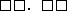 　　　Torr　　　Torr　　　Torr　　　Torr　　　Torr　　　Torr　　　Torr　　　Torr　　　Torr　　　Torr　　　Torr　　　Torr　　　Torr　　　Torr　　　Torr自覚症状心悸亢進心悸亢進心悸亢進＋　－＋　－＋　－＋　－＋　－＋　－他覚所見他覚所見副雑音副雑音副雑音副雑音副雑音＋　－(部位　　　　)＋　－(部位　　　　)＋　－(部位　　　　)＋　－(部位　　　　)＋　－(部位　　　　)＋　－(部位　　　　)＋　－(部位　　　　)＋　－(部位　　　　)＋　－(部位　　　　)＋　－(部位　　　　)年　　月　　日医療機関の名称及び所在地医師氏名年　　月　　日医療機関の名称及び所在地医師氏名年　　月　　日医療機関の名称及び所在地医師氏名年　　月　　日医療機関の名称及び所在地医師氏名年　　月　　日医療機関の名称及び所在地医師氏名年　　月　　日医療機関の名称及び所在地医師氏名年　　月　　日医療機関の名称及び所在地医師氏名年　　月　　日医療機関の名称及び所在地医師氏名年　　月　　日医療機関の名称及び所在地医師氏名第二次検査肺胞気道脈血酸素分圧較差肺胞気道脈血酸素分圧較差肺胞気道脈血酸素分圧較差肺胞気道脈血酸素分圧較差肺胞気道脈血酸素分圧較差肺胞気道脈血酸素分圧較差　　　Torr　　　Torr　　　Torr　　　Torr　　　Torr　　　Torr　　　Torr　　　Torr　　　Torr　　　Torr　　　Torr　　　Torr　　　Torr　　　Torr　　　Torr　　　Torr自覚症状心悸亢進心悸亢進心悸亢進＋　－＋　－＋　－＋　－＋　－＋　－他覚所見他覚所見副雑音副雑音副雑音副雑音副雑音＋　－(部位　　　　)＋　－(部位　　　　)＋　－(部位　　　　)＋　－(部位　　　　)＋　－(部位　　　　)＋　－(部位　　　　)＋　－(部位　　　　)＋　－(部位　　　　)＋　－(部位　　　　)＋　－(部位　　　　)年　　月　　日医療機関の名称及び所在地医師氏名年　　月　　日医療機関の名称及び所在地医師氏名年　　月　　日医療機関の名称及び所在地医師氏名年　　月　　日医療機関の名称及び所在地医師氏名年　　月　　日医療機関の名称及び所在地医師氏名年　　月　　日医療機関の名称及び所在地医師氏名年　　月　　日医療機関の名称及び所在地医師氏名年　　月　　日医療機関の名称及び所在地医師氏名年　　月　　日医療機関の名称及び所在地医師氏名判定　F(－　＋　)　　　　　　　　　　　医療機関の名称及び所在地　　　　　　　　　　　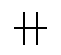 年　　月　　日　　　　　　　　 　医師氏名　　　　　　　　　　　　　　　　　　　判定　F(－　＋　)　　　　　　　　　　　医療機関の名称及び所在地　　　　　　　　　　　年　　月　　日　　　　　　　　 　医師氏名　　　　　　　　　　　　　　　　　　　判定　F(－　＋　)　　　　　　　　　　　医療機関の名称及び所在地　　　　　　　　　　　年　　月　　日　　　　　　　　 　医師氏名　　　　　　　　　　　　　　　　　　　判定　F(－　＋　)　　　　　　　　　　　医療機関の名称及び所在地　　　　　　　　　　　年　　月　　日　　　　　　　　 　医師氏名　　　　　　　　　　　　　　　　　　　判定　F(－　＋　)　　　　　　　　　　　医療機関の名称及び所在地　　　　　　　　　　　年　　月　　日　　　　　　　　 　医師氏名　　　　　　　　　　　　　　　　　　　判定　F(－　＋　)　　　　　　　　　　　医療機関の名称及び所在地　　　　　　　　　　　年　　月　　日　　　　　　　　 　医師氏名　　　　　　　　　　　　　　　　　　　判定　F(－　＋　)　　　　　　　　　　　医療機関の名称及び所在地　　　　　　　　　　　年　　月　　日　　　　　　　　 　医師氏名　　　　　　　　　　　　　　　　　　　判定　F(－　＋　)　　　　　　　　　　　医療機関の名称及び所在地　　　　　　　　　　　年　　月　　日　　　　　　　　 　医師氏名　　　　　　　　　　　　　　　　　　　判定　F(－　＋　)　　　　　　　　　　　医療機関の名称及び所在地　　　　　　　　　　　年　　月　　日　　　　　　　　 　医師氏名　　　　　　　　　　　　　　　　　　　判定　F(－　＋　)　　　　　　　　　　　医療機関の名称及び所在地　　　　　　　　　　　年　　月　　日　　　　　　　　 　医師氏名　　　　　　　　　　　　　　　　　　　判定　F(－　＋　)　　　　　　　　　　　医療機関の名称及び所在地　　　　　　　　　　　年　　月　　日　　　　　　　　 　医師氏名　　　　　　　　　　　　　　　　　　　判定　F(－　＋　)　　　　　　　　　　　医療機関の名称及び所在地　　　　　　　　　　　年　　月　　日　　　　　　　　 　医師氏名　　　　　　　　　　　　　　　　　　　判定　F(－　＋　)　　　　　　　　　　　医療機関の名称及び所在地　　　　　　　　　　　年　　月　　日　　　　　　　　 　医師氏名　　　　　　　　　　　　　　　　　　　判定　F(－　＋　)　　　　　　　　　　　医療機関の名称及び所在地　　　　　　　　　　　年　　月　　日　　　　　　　　 　医師氏名　　　　　　　　　　　　　　　　　　　判定　F(－　＋　)　　　　　　　　　　　医療機関の名称及び所在地　　　　　　　　　　　年　　月　　日　　　　　　　　 　医師氏名　　　　　　　　　　　　　　　　　　　判定　F(－　＋　)　　　　　　　　　　　医療機関の名称及び所在地　　　　　　　　　　　年　　月　　日　　　　　　　　 　医師氏名　　　　　　　　　　　　　　　　　　　判定　F(－　＋　)　　　　　　　　　　　医療機関の名称及び所在地　　　　　　　　　　　年　　月　　日　　　　　　　　 　医師氏名　　　　　　　　　　　　　　　　　　　判定　F(－　＋　)　　　　　　　　　　　医療機関の名称及び所在地　　　　　　　　　　　年　　月　　日　　　　　　　　 　医師氏名　　　　　　　　　　　　　　　　　　　判定　F(－　＋　)　　　　　　　　　　　医療機関の名称及び所在地　　　　　　　　　　　年　　月　　日　　　　　　　　 　医師氏名　　　　　　　　　　　　　　　　　　　判定　F(－　＋　)　　　　　　　　　　　医療機関の名称及び所在地　　　　　　　　　　　年　　月　　日　　　　　　　　 　医師氏名　　　　　　　　　　　　　　　　　　　判定　F(－　＋　)　　　　　　　　　　　医療機関の名称及び所在地　　　　　　　　　　　年　　月　　日　　　　　　　　 　医師氏名　　　　　　　　　　　　　　　　　　　判定　F(－　＋　)　　　　　　　　　　　医療機関の名称及び所在地　　　　　　　　　　　年　　月　　日　　　　　　　　 　医師氏名　　　　　　　　　　　　　　　　　　　判定　F(－　＋　)　　　　　　　　　　　医療機関の名称及び所在地　　　　　　　　　　　年　　月　　日　　　　　　　　 　医師氏名　　　　　　　　　　　　　　　　　　　自覚症状その他その他その他他覚所見他覚所見その他その他その他その他その他年　　月　　日医療機関の名称及び所在地医師氏名年　　月　　日医療機関の名称及び所在地医師氏名年　　月　　日医療機関の名称及び所在地医師氏名年　　月　　日医療機関の名称及び所在地医師氏名年　　月　　日医療機関の名称及び所在地医師氏名年　　月　　日医療機関の名称及び所在地医師氏名年　　月　　日医療機関の名称及び所在地医師氏名年　　月　　日医療機関の名称及び所在地医師氏名年　　月　　日医療機関の名称及び所在地医師氏名判定　F(－　＋　)　　　　　　　　　　　医療機関の名称及び所在地　　　　　　　　　　　年　　月　　日　　　　　　　　 　医師氏名　　　　　　　　　　　　　　　　　　　判定　F(－　＋　)　　　　　　　　　　　医療機関の名称及び所在地　　　　　　　　　　　年　　月　　日　　　　　　　　 　医師氏名　　　　　　　　　　　　　　　　　　　判定　F(－　＋　)　　　　　　　　　　　医療機関の名称及び所在地　　　　　　　　　　　年　　月　　日　　　　　　　　 　医師氏名　　　　　　　　　　　　　　　　　　　判定　F(－　＋　)　　　　　　　　　　　医療機関の名称及び所在地　　　　　　　　　　　年　　月　　日　　　　　　　　 　医師氏名　　　　　　　　　　　　　　　　　　　判定　F(－　＋　)　　　　　　　　　　　医療機関の名称及び所在地　　　　　　　　　　　年　　月　　日　　　　　　　　 　医師氏名　　　　　　　　　　　　　　　　　　　判定　F(－　＋　)　　　　　　　　　　　医療機関の名称及び所在地　　　　　　　　　　　年　　月　　日　　　　　　　　 　医師氏名　　　　　　　　　　　　　　　　　　　判定　F(－　＋　)　　　　　　　　　　　医療機関の名称及び所在地　　　　　　　　　　　年　　月　　日　　　　　　　　 　医師氏名　　　　　　　　　　　　　　　　　　　判定　F(－　＋　)　　　　　　　　　　　医療機関の名称及び所在地　　　　　　　　　　　年　　月　　日　　　　　　　　 　医師氏名　　　　　　　　　　　　　　　　　　　判定　F(－　＋　)　　　　　　　　　　　医療機関の名称及び所在地　　　　　　　　　　　年　　月　　日　　　　　　　　 　医師氏名　　　　　　　　　　　　　　　　　　　判定　F(－　＋　)　　　　　　　　　　　医療機関の名称及び所在地　　　　　　　　　　　年　　月　　日　　　　　　　　 　医師氏名　　　　　　　　　　　　　　　　　　　判定　F(－　＋　)　　　　　　　　　　　医療機関の名称及び所在地　　　　　　　　　　　年　　月　　日　　　　　　　　 　医師氏名　　　　　　　　　　　　　　　　　　　判定　F(－　＋　)　　　　　　　　　　　医療機関の名称及び所在地　　　　　　　　　　　年　　月　　日　　　　　　　　 　医師氏名　　　　　　　　　　　　　　　　　　　判定　F(－　＋　)　　　　　　　　　　　医療機関の名称及び所在地　　　　　　　　　　　年　　月　　日　　　　　　　　 　医師氏名　　　　　　　　　　　　　　　　　　　判定　F(－　＋　)　　　　　　　　　　　医療機関の名称及び所在地　　　　　　　　　　　年　　月　　日　　　　　　　　 　医師氏名　　　　　　　　　　　　　　　　　　　判定　F(－　＋　)　　　　　　　　　　　医療機関の名称及び所在地　　　　　　　　　　　年　　月　　日　　　　　　　　 　医師氏名　　　　　　　　　　　　　　　　　　　判定　F(－　＋　)　　　　　　　　　　　医療機関の名称及び所在地　　　　　　　　　　　年　　月　　日　　　　　　　　 　医師氏名　　　　　　　　　　　　　　　　　　　判定　F(－　＋　)　　　　　　　　　　　医療機関の名称及び所在地　　　　　　　　　　　年　　月　　日　　　　　　　　 　医師氏名　　　　　　　　　　　　　　　　　　　判定　F(－　＋　)　　　　　　　　　　　医療機関の名称及び所在地　　　　　　　　　　　年　　月　　日　　　　　　　　 　医師氏名　　　　　　　　　　　　　　　　　　　判定　F(－　＋　)　　　　　　　　　　　医療機関の名称及び所在地　　　　　　　　　　　年　　月　　日　　　　　　　　 　医師氏名　　　　　　　　　　　　　　　　　　　判定　F(－　＋　)　　　　　　　　　　　医療機関の名称及び所在地　　　　　　　　　　　年　　月　　日　　　　　　　　 　医師氏名　　　　　　　　　　　　　　　　　　　判定　F(－　＋　)　　　　　　　　　　　医療機関の名称及び所在地　　　　　　　　　　　年　　月　　日　　　　　　　　 　医師氏名　　　　　　　　　　　　　　　　　　　判定　F(－　＋　)　　　　　　　　　　　医療機関の名称及び所在地　　　　　　　　　　　年　　月　　日　　　　　　　　 　医師氏名　　　　　　　　　　　　　　　　　　　判定　F(－　＋　)　　　　　　　　　　　医療機関の名称及び所在地　　　　　　　　　　　年　　月　　日　　　　　　　　 　医師氏名　　　　　　　　　　　　　　　　　　　喫煙歴喫煙歴喫煙歴喫煙歴なし、やめた、吸っている(　)本／日×(　)年　(　　～　　)歳なし、やめた、吸っている(　)本／日×(　)年　(　　～　　)歳なし、やめた、吸っている(　)本／日×(　)年　(　　～　　)歳なし、やめた、吸っている(　)本／日×(　)年　(　　～　　)歳なし、やめた、吸っている(　)本／日×(　)年　(　　～　　)歳なし、やめた、吸っている(　)本／日×(　)年　(　　～　　)歳なし、やめた、吸っている(　)本／日×(　)年　(　　～　　)歳なし、やめた、吸っている(　)本／日×(　)年　(　　～　　)歳なし、やめた、吸っている(　)本／日×(　)年　(　　～　　)歳なし、やめた、吸っている(　)本／日×(　)年　(　　～　　)歳なし、やめた、吸っている(　)本／日×(　)年　(　　～　　)歳なし、やめた、吸っている(　)本／日×(　)年　(　　～　　)歳なし、やめた、吸っている(　)本／日×(　)年　(　　～　　)歳なし、やめた、吸っている(　)本／日×(　)年　(　　～　　)歳なし、やめた、吸っている(　)本／日×(　)年　(　　～　　)歳なし、やめた、吸っている(　)本／日×(　)年　(　　～　　)歳なし、やめた、吸っている(　)本／日×(　)年　(　　～　　)歳なし、やめた、吸っている(　)本／日×(　)年　(　　～　　)歳なし、やめた、吸っている(　)本／日×(　)年　(　　～　　)歳なし、やめた、吸っている(　)本／日×(　)年　(　　～　　)歳なし、やめた、吸っている(　)本／日×(　)年　(　　～　　)歳なし、やめた、吸っている(　)本／日×(　)年　(　　～　　)歳なし、やめた、吸っている(　)本／日×(　)年　(　　～　　)歳年　　月　　日医療機関の名称及び所在地医師氏名年　　月　　日医療機関の名称及び所在地医師氏名年　　月　　日医療機関の名称及び所在地医師氏名年　　月　　日医療機関の名称及び所在地医師氏名年　　月　　日医療機関の名称及び所在地医師氏名年　　月　　日医療機関の名称及び所在地医師氏名年　　月　　日医療機関の名称及び所在地医師氏名年　　月　　日医療機関の名称及び所在地医師氏名年　　月　　日医療機関の名称及び所在地医師氏名判定　F(－　＋　)　　　　　　　　　　　医療機関の名称及び所在地　　　　　　　　　　　年　　月　　日　　　　　　　　 　医師氏名　　　　　　　　　　　　　　　　　　　判定　F(－　＋　)　　　　　　　　　　　医療機関の名称及び所在地　　　　　　　　　　　年　　月　　日　　　　　　　　 　医師氏名　　　　　　　　　　　　　　　　　　　判定　F(－　＋　)　　　　　　　　　　　医療機関の名称及び所在地　　　　　　　　　　　年　　月　　日　　　　　　　　 　医師氏名　　　　　　　　　　　　　　　　　　　判定　F(－　＋　)　　　　　　　　　　　医療機関の名称及び所在地　　　　　　　　　　　年　　月　　日　　　　　　　　 　医師氏名　　　　　　　　　　　　　　　　　　　判定　F(－　＋　)　　　　　　　　　　　医療機関の名称及び所在地　　　　　　　　　　　年　　月　　日　　　　　　　　 　医師氏名　　　　　　　　　　　　　　　　　　　判定　F(－　＋　)　　　　　　　　　　　医療機関の名称及び所在地　　　　　　　　　　　年　　月　　日　　　　　　　　 　医師氏名　　　　　　　　　　　　　　　　　　　判定　F(－　＋　)　　　　　　　　　　　医療機関の名称及び所在地　　　　　　　　　　　年　　月　　日　　　　　　　　 　医師氏名　　　　　　　　　　　　　　　　　　　判定　F(－　＋　)　　　　　　　　　　　医療機関の名称及び所在地　　　　　　　　　　　年　　月　　日　　　　　　　　 　医師氏名　　　　　　　　　　　　　　　　　　　判定　F(－　＋　)　　　　　　　　　　　医療機関の名称及び所在地　　　　　　　　　　　年　　月　　日　　　　　　　　 　医師氏名　　　　　　　　　　　　　　　　　　　判定　F(－　＋　)　　　　　　　　　　　医療機関の名称及び所在地　　　　　　　　　　　年　　月　　日　　　　　　　　 　医師氏名　　　　　　　　　　　　　　　　　　　判定　F(－　＋　)　　　　　　　　　　　医療機関の名称及び所在地　　　　　　　　　　　年　　月　　日　　　　　　　　 　医師氏名　　　　　　　　　　　　　　　　　　　判定　F(－　＋　)　　　　　　　　　　　医療機関の名称及び所在地　　　　　　　　　　　年　　月　　日　　　　　　　　 　医師氏名　　　　　　　　　　　　　　　　　　　判定　F(－　＋　)　　　　　　　　　　　医療機関の名称及び所在地　　　　　　　　　　　年　　月　　日　　　　　　　　 　医師氏名　　　　　　　　　　　　　　　　　　　判定　F(－　＋　)　　　　　　　　　　　医療機関の名称及び所在地　　　　　　　　　　　年　　月　　日　　　　　　　　 　医師氏名　　　　　　　　　　　　　　　　　　　判定　F(－　＋　)　　　　　　　　　　　医療機関の名称及び所在地　　　　　　　　　　　年　　月　　日　　　　　　　　 　医師氏名　　　　　　　　　　　　　　　　　　　判定　F(－　＋　)　　　　　　　　　　　医療機関の名称及び所在地　　　　　　　　　　　年　　月　　日　　　　　　　　 　医師氏名　　　　　　　　　　　　　　　　　　　判定　F(－　＋　)　　　　　　　　　　　医療機関の名称及び所在地　　　　　　　　　　　年　　月　　日　　　　　　　　 　医師氏名　　　　　　　　　　　　　　　　　　　判定　F(－　＋　)　　　　　　　　　　　医療機関の名称及び所在地　　　　　　　　　　　年　　月　　日　　　　　　　　 　医師氏名　　　　　　　　　　　　　　　　　　　判定　F(－　＋　)　　　　　　　　　　　医療機関の名称及び所在地　　　　　　　　　　　年　　月　　日　　　　　　　　 　医師氏名　　　　　　　　　　　　　　　　　　　判定　F(－　＋　)　　　　　　　　　　　医療機関の名称及び所在地　　　　　　　　　　　年　　月　　日　　　　　　　　 　医師氏名　　　　　　　　　　　　　　　　　　　判定　F(－　＋　)　　　　　　　　　　　医療機関の名称及び所在地　　　　　　　　　　　年　　月　　日　　　　　　　　 　医師氏名　　　　　　　　　　　　　　　　　　　判定　F(－　＋　)　　　　　　　　　　　医療機関の名称及び所在地　　　　　　　　　　　年　　月　　日　　　　　　　　 　医師氏名　　　　　　　　　　　　　　　　　　　判定　F(－　＋　)　　　　　　　　　　　医療機関の名称及び所在地　　　　　　　　　　　年　　月　　日　　　　　　　　 　医師氏名　　　　　　　　　　　　　　　　　　　合併症に関する検査合併症に関する検査合併症に関する検査合併症に関する検査合併症に関する検査合併症に関する検査合併症に関する検査合併症に関する検査合併症に関する検査合併症に関する検査合併症に関する検査合併症に関する検査合併症に関する検査合併症に関する検査合併症に関する検査合併症に関する検査合併症に関する検査合併症に関する検査合併症に関する検査合併症に関する検査合併症に関する検査合併症に関する検査合併症に関する検査合併症に関する検査合併症に関する検査合併症に関する検査合併症に関する検査合併症に関する検査合併症に関する検査合併症に関する検査合併症に関する検査合併症に関する検査合併症に関する検査合併症に関する検査合併症に関する検査合併症に関する検査合併症に関する検査合併症に関する検査合併症に関する検査合併症に関する検査合併症に関する検査合併症に関する検査合併症に関する検査合併症に関する検査合併症に関する検査医師意見医師氏名医師意見医師氏名医師意見医師氏名医師意見医師氏名医師意見医師氏名医師意見医師氏名医師意見医師氏名医師意見医師氏名医師意見医師氏名医師意見医師氏名医師意見医師氏名医師意見医師氏名医師意見医師氏名医師意見医師氏名検査年月日検査年月日検査年月日検査年月日検査年月日検査年月日検査年月日検査年月日年　　月　　日年　　月　　日年　　月　　日年　　月　　日年　　月　　日年　　月　　日年　　月　　日年　　月　　日年　　月　　日年　　月　　日年　　月　　日年　　月　　日年　　月　　日年　　月　　日肺結核以外の合併症に関する検査肺結核以外の合併症に関する検査肺結核以外の合併症に関する検査肺結核以外の合併症に関する検査結核菌結核菌結核菌たんたんたんたんたんたん塗抹　＋－塗抹　＋－塗抹　＋－滲出液滲出液滲出液塗抹　＋－塗抹　＋－塗抹　＋－塗抹　＋－医師意見医師氏名医師意見医師氏名医師意見医師氏名医師意見医師氏名医師意見医師氏名医師意見医師氏名医師意見医師氏名医師意見医師氏名医師意見医師氏名医師意見医師氏名医師意見医師氏名医師意見医師氏名医師意見医師氏名医師意見医師氏名自覚症状自覚症状自覚症状自覚症状自覚症状自覚症状自覚症状自覚症状肺結核以外の合併症に関する検査肺結核以外の合併症に関する検査肺結核以外の合併症に関する検査肺結核以外の合併症に関する検査結核菌結核菌結核菌たんたんたんたんたんたん培養　＋－培養　＋－培養　＋－滲出液滲出液滲出液培養　＋－培養　＋－培養　＋－培養　＋－医師意見医師氏名医師意見医師氏名医師意見医師氏名医師意見医師氏名医師意見医師氏名医師意見医師氏名医師意見医師氏名医師意見医師氏名医師意見医師氏名医師意見医師氏名医師意見医師氏名医師意見医師氏名医師意見医師氏名医師意見医師氏名自覚症状自覚症状自覚症状自覚症状自覚症状自覚症状自覚症状自覚症状肺結核以外の合併症に関する検査肺結核以外の合併症に関する検査肺結核以外の合併症に関する検査肺結核以外の合併症に関する検査たんたんたん年月日年月日年月日年月日年月日年月日年　　月　　日年　　月　　日年　　月　　日年　　月　　日年　　月　　日年　　月　　日年　　月　　日年　　月　　日年　　月　　日年　　月　　日医師意見医師氏名医師意見医師氏名医師意見医師氏名医師意見医師氏名医師意見医師氏名医師意見医師氏名医師意見医師氏名医師意見医師氏名医師意見医師氏名医師意見医師氏名医師意見医師氏名医師意見医師氏名医師意見医師氏名医師意見医師氏名結核精密検査結核精密検査結核菌結核菌結核菌結核菌結核菌結核菌塗抹　　　　　　＋　　　　　－塗抹　　　　　　＋　　　　　－塗抹　　　　　　＋　　　　　－塗抹　　　　　　＋　　　　　－塗抹　　　　　　＋　　　　　－塗抹　　　　　　＋　　　　　－塗抹　　　　　　＋　　　　　－塗抹　　　　　　＋　　　　　－塗抹　　　　　　＋　　　　　－塗抹　　　　　　＋　　　　　－塗抹　　　　　　＋　　　　　－塗抹　　　　　　＋　　　　　－塗抹　　　　　　＋　　　　　－塗抹　　　　　　＋　　　　　－肺結核以外の合併症に関する検査肺結核以外の合併症に関する検査肺結核以外の合併症に関する検査肺結核以外の合併症に関する検査たんたんたん量量量量量量mlmlmlmlmlmlmlmlmlml医師意見医師氏名医師意見医師氏名医師意見医師氏名医師意見医師氏名医師意見医師氏名医師意見医師氏名医師意見医師氏名医師意見医師氏名医師意見医師氏名医師意見医師氏名医師意見医師氏名医師意見医師氏名医師意見医師氏名医師意見医師氏名結核精密検査結核精密検査結核菌結核菌結核菌結核菌結核菌結核菌培養　　　　　　＋　　　　　－培養　　　　　　＋　　　　　－培養　　　　　　＋　　　　　－培養　　　　　　＋　　　　　－培養　　　　　　＋　　　　　－培養　　　　　　＋　　　　　－培養　　　　　　＋　　　　　－培養　　　　　　＋　　　　　－培養　　　　　　＋　　　　　－培養　　　　　　＋　　　　　－培養　　　　　　＋　　　　　－培養　　　　　　＋　　　　　－培養　　　　　　＋　　　　　－培養　　　　　　＋　　　　　－肺結核以外の合併症に関する検査肺結核以外の合併症に関する検査肺結核以外の合併症に関する検査肺結核以外の合併症に関する検査たんたんたん性状性状性状性状性状性状医師意見医師氏名医師意見医師氏名医師意見医師氏名医師意見医師氏名医師意見医師氏名医師意見医師氏名医師意見医師氏名医師意見医師氏名医師意見医師氏名医師意見医師氏名医師意見医師氏名医師意見医師氏名医師意見医師氏名医師意見医師氏名結核精密検査結核精密検査エックス線特殊撮影エックス線特殊撮影エックス線特殊撮影エックス線特殊撮影エックス線特殊撮影エックス線特殊撮影撮影法　(　　　　　　　　　　　　　)所見撮影法　(　　　　　　　　　　　　　)所見撮影法　(　　　　　　　　　　　　　)所見撮影法　(　　　　　　　　　　　　　)所見撮影法　(　　　　　　　　　　　　　)所見撮影法　(　　　　　　　　　　　　　)所見撮影法　(　　　　　　　　　　　　　)所見撮影法　(　　　　　　　　　　　　　)所見撮影法　(　　　　　　　　　　　　　)所見撮影法　(　　　　　　　　　　　　　)所見撮影法　(　　　　　　　　　　　　　)所見撮影法　(　　　　　　　　　　　　　)所見撮影法　(　　　　　　　　　　　　　)所見撮影法　(　　　　　　　　　　　　　)所見肺結核以外の合併症に関する検査肺結核以外の合併症に関する検査肺結核以外の合併症に関する検査肺結核以外の合併症に関する検査喀痰細胞診喀痰細胞診喀痰細胞診年月日(初日)年月日(初日)年月日(初日)年月日(初日)年月日(初日)年月日(初日)年　　月　　日年　　月　　日年　　月　　日年　　月　　日年　　月　　日年　　月　　日年　　月　　日年　　月　　日年　　月　　日年　　月　　日医師意見医師氏名医師意見医師氏名医師意見医師氏名医師意見医師氏名医師意見医師氏名医師意見医師氏名医師意見医師氏名医師意見医師氏名医師意見医師氏名医師意見医師氏名医師意見医師氏名医師意見医師氏名医師意見医師氏名医師意見医師氏名結核精密検査結核精密検査エックス線特殊撮影エックス線特殊撮影エックス線特殊撮影エックス線特殊撮影エックス線特殊撮影エックス線特殊撮影撮影法　(　　　　　　　　　　　　　)所見撮影法　(　　　　　　　　　　　　　)所見撮影法　(　　　　　　　　　　　　　)所見撮影法　(　　　　　　　　　　　　　)所見撮影法　(　　　　　　　　　　　　　)所見撮影法　(　　　　　　　　　　　　　)所見撮影法　(　　　　　　　　　　　　　)所見撮影法　(　　　　　　　　　　　　　)所見撮影法　(　　　　　　　　　　　　　)所見撮影法　(　　　　　　　　　　　　　)所見撮影法　(　　　　　　　　　　　　　)所見撮影法　(　　　　　　　　　　　　　)所見撮影法　(　　　　　　　　　　　　　)所見撮影法　(　　　　　　　　　　　　　)所見肺結核以外の合併症に関する検査肺結核以外の合併症に関する検査肺結核以外の合併症に関する検査肺結核以外の合併症に関する検査喀痰細胞診喀痰細胞診喀痰細胞診所見所見所見所見所見所見医師意見医師氏名医師意見医師氏名医師意見医師氏名医師意見医師氏名医師意見医師氏名医師意見医師氏名医師意見医師氏名医師意見医師氏名医師意見医師氏名医師意見医師氏名医師意見医師氏名医師意見医師氏名医師意見医師氏名医師意見医師氏名結核精密検査結核精密検査エックス線特殊撮影エックス線特殊撮影エックス線特殊撮影エックス線特殊撮影エックス線特殊撮影エックス線特殊撮影撮影法　(　　　　　　　　　　　　　)所見撮影法　(　　　　　　　　　　　　　)所見撮影法　(　　　　　　　　　　　　　)所見撮影法　(　　　　　　　　　　　　　)所見撮影法　(　　　　　　　　　　　　　)所見撮影法　(　　　　　　　　　　　　　)所見撮影法　(　　　　　　　　　　　　　)所見撮影法　(　　　　　　　　　　　　　)所見撮影法　(　　　　　　　　　　　　　)所見撮影法　(　　　　　　　　　　　　　)所見撮影法　(　　　　　　　　　　　　　)所見撮影法　(　　　　　　　　　　　　　)所見撮影法　(　　　　　　　　　　　　　)所見撮影法　(　　　　　　　　　　　　　)所見肺結核以外の合併症に関する検査肺結核以外の合併症に関する検査肺結核以外の合併症に関する検査肺結核以外の合併症に関する検査エックス線特殊撮影エックス線特殊撮影エックス線特殊撮影年月日年月日年月日年月日年月日年月日年　　月　　日年　　月　　日年　　月　　日年　　月　　日年　　月　　日年　　月　　日年　　月　　日年　　月　　日年　　月　　日年　　月　　日医師意見医師氏名医師意見医師氏名医師意見医師氏名医師意見医師氏名医師意見医師氏名医師意見医師氏名医師意見医師氏名医師意見医師氏名医師意見医師氏名医師意見医師氏名医師意見医師氏名医師意見医師氏名医師意見医師氏名医師意見医師氏名結核精密検査結核精密検査エックス線特殊撮影エックス線特殊撮影エックス線特殊撮影エックス線特殊撮影エックス線特殊撮影エックス線特殊撮影撮影法　(　　　　　　　　　　　　　)所見撮影法　(　　　　　　　　　　　　　)所見撮影法　(　　　　　　　　　　　　　)所見撮影法　(　　　　　　　　　　　　　)所見撮影法　(　　　　　　　　　　　　　)所見撮影法　(　　　　　　　　　　　　　)所見撮影法　(　　　　　　　　　　　　　)所見撮影法　(　　　　　　　　　　　　　)所見撮影法　(　　　　　　　　　　　　　)所見撮影法　(　　　　　　　　　　　　　)所見撮影法　(　　　　　　　　　　　　　)所見撮影法　(　　　　　　　　　　　　　)所見撮影法　(　　　　　　　　　　　　　)所見撮影法　(　　　　　　　　　　　　　)所見肺結核以外の合併症に関する検査肺結核以外の合併症に関する検査肺結核以外の合併症に関する検査肺結核以外の合併症に関する検査エックス線特殊撮影エックス線特殊撮影エックス線特殊撮影撮影法撮影法撮影法撮影法撮影法撮影法らせんCT、その他(　　　　　)らせんCT、その他(　　　　　)らせんCT、その他(　　　　　)らせんCT、その他(　　　　　)らせんCT、その他(　　　　　)らせんCT、その他(　　　　　)らせんCT、その他(　　　　　)らせんCT、その他(　　　　　)らせんCT、その他(　　　　　)らせんCT、その他(　　　　　)医師意見医師氏名医師意見医師氏名医師意見医師氏名医師意見医師氏名医師意見医師氏名医師意見医師氏名医師意見医師氏名医師意見医師氏名医師意見医師氏名医師意見医師氏名医師意見医師氏名医師意見医師氏名医師意見医師氏名医師意見医師氏名結核精密検査結核精密検査エックス線特殊撮影エックス線特殊撮影エックス線特殊撮影エックス線特殊撮影エックス線特殊撮影エックス線特殊撮影撮影法　(　　　　　　　　　　　　　)所見撮影法　(　　　　　　　　　　　　　)所見撮影法　(　　　　　　　　　　　　　)所見撮影法　(　　　　　　　　　　　　　)所見撮影法　(　　　　　　　　　　　　　)所見撮影法　(　　　　　　　　　　　　　)所見撮影法　(　　　　　　　　　　　　　)所見撮影法　(　　　　　　　　　　　　　)所見撮影法　(　　　　　　　　　　　　　)所見撮影法　(　　　　　　　　　　　　　)所見撮影法　(　　　　　　　　　　　　　)所見撮影法　(　　　　　　　　　　　　　)所見撮影法　(　　　　　　　　　　　　　)所見撮影法　(　　　　　　　　　　　　　)所見肺結核以外の合併症に関する検査肺結核以外の合併症に関する検査肺結核以外の合併症に関する検査肺結核以外の合併症に関する検査エックス線特殊撮影エックス線特殊撮影エックス線特殊撮影所見所見所見所見所見所見医師意見医師氏名医師意見医師氏名医師意見医師氏名医師意見医師氏名医師意見医師氏名医師意見医師氏名医師意見医師氏名医師意見医師氏名医師意見医師氏名医師意見医師氏名医師意見医師氏名医師意見医師氏名医師意見医師氏名医師意見医師氏名結核精密検査結核精密検査赤血球沈降速度赤血球沈降速度赤血球沈降速度赤血球沈降速度赤血球沈降速度赤血球沈降速度1時間値　　　　　　　　　　　　　mm1時間値　　　　　　　　　　　　　mm1時間値　　　　　　　　　　　　　mm1時間値　　　　　　　　　　　　　mm1時間値　　　　　　　　　　　　　mm1時間値　　　　　　　　　　　　　mm1時間値　　　　　　　　　　　　　mm1時間値　　　　　　　　　　　　　mm1時間値　　　　　　　　　　　　　mm1時間値　　　　　　　　　　　　　mm1時間値　　　　　　　　　　　　　mm1時間値　　　　　　　　　　　　　mm1時間値　　　　　　　　　　　　　mm1時間値　　　　　　　　　　　　　mmその他の所見その他の所見その他の所見その他の所見その他の所見その他の所見その他の所見その他の所見その他の所見その他の所見その他の所見その他の所見その他の所見医師意見医師氏名医師意見医師氏名医師意見医師氏名医師意見医師氏名医師意見医師氏名医師意見医師氏名医師意見医師氏名医師意見医師氏名医師意見医師氏名医師意見医師氏名医師意見医師氏名医師意見医師氏名医師意見医師氏名医師意見医師氏名結核精密検査結核精密検査赤血球沈降速度赤血球沈降速度赤血球沈降速度赤血球沈降速度赤血球沈降速度赤血球沈降速度2時間値　　　　　　　　　　　　　mm2時間値　　　　　　　　　　　　　mm2時間値　　　　　　　　　　　　　mm2時間値　　　　　　　　　　　　　mm2時間値　　　　　　　　　　　　　mm2時間値　　　　　　　　　　　　　mm2時間値　　　　　　　　　　　　　mm2時間値　　　　　　　　　　　　　mm2時間値　　　　　　　　　　　　　mm2時間値　　　　　　　　　　　　　mm2時間値　　　　　　　　　　　　　mm2時間値　　　　　　　　　　　　　mm2時間値　　　　　　　　　　　　　mm2時間値　　　　　　　　　　　　　mmその他の所見その他の所見その他の所見その他の所見その他の所見その他の所見その他の所見その他の所見その他の所見その他の所見その他の所見その他の所見その他の所見医師意見医師氏名医師意見医師氏名医師意見医師氏名医師意見医師氏名医師意見医師氏名医師意見医師氏名医師意見医師氏名医師意見医師氏名医師意見医師氏名医師意見医師氏名医師意見医師氏名医師意見医師氏名医師意見医師氏名医師意見医師氏名結核精密検査結核精密検査ツベルクリン反応ツベルクリン反応ツベルクリン反応ツベルクリン反応ツベルクリン反応ツベルクリン反応　　　　　mm×　　　　　mm　　　　　mm×　　　　　mm　　　　　mm×　　　　　mm　　　　　mm×　　　　　mm　　　　　mm×　　　　　mm　　　　　mm×　　　　　mm　　　　　mm×　　　　　mm　　　　　mm×　　　　　mm　　　　　mm×　　　　　mm　　　　　mm×　　　　　mm　　　　　mm×　　　　　mm　　　　　mm×　　　　　mm　　　　　mm×　　　　　mm　　　　　mm×　　　　　mmその他の所見その他の所見その他の所見その他の所見その他の所見その他の所見その他の所見その他の所見その他の所見その他の所見その他の所見その他の所見その他の所見医師意見医師氏名医師意見医師氏名医師意見医師氏名医師意見医師氏名医師意見医師氏名医師意見医師氏名医師意見医師氏名医師意見医師氏名医師意見医師氏名医師意見医師氏名医師意見医師氏名医師意見医師氏名医師意見医師氏名医師意見医師氏名判定判定判定判定判定判定判定判定判定判定判定医療機関の名称及び所在地　　　　　　　　　　　　　　　年　　月　　日　　医師氏名　　　　　　　　　　　　　　　　　　　　医療機関の名称及び所在地　　　　　　　　　　　　　　　年　　月　　日　　医師氏名　　　　　　　　　　　　　　　　　　　　医療機関の名称及び所在地　　　　　　　　　　　　　　　年　　月　　日　　医師氏名　　　　　　　　　　　　　　　　　　　　医療機関の名称及び所在地　　　　　　　　　　　　　　　年　　月　　日　　医師氏名　　　　　　　　　　　　　　　　　　　　医療機関の名称及び所在地　　　　　　　　　　　　　　　年　　月　　日　　医師氏名　　　　　　　　　　　　　　　　　　　　医療機関の名称及び所在地　　　　　　　　　　　　　　　年　　月　　日　　医師氏名　　　　　　　　　　　　　　　　　　　　医療機関の名称及び所在地　　　　　　　　　　　　　　　年　　月　　日　　医師氏名　　　　　　　　　　　　　　　　　　　　医療機関の名称及び所在地　　　　　　　　　　　　　　　年　　月　　日　　医師氏名　　　　　　　　　　　　　　　　　　　　医療機関の名称及び所在地　　　　　　　　　　　　　　　年　　月　　日　　医師氏名　　　　　　　　　　　　　　　　　　　　医療機関の名称及び所在地　　　　　　　　　　　　　　　年　　月　　日　　医師氏名　　　　　　　　　　　　　　　　　　　　医療機関の名称及び所在地　　　　　　　　　　　　　　　年　　月　　日　　医師氏名　　　　　　　　　　　　　　　　　　　　医療機関の名称及び所在地　　　　　　　　　　　　　　　年　　月　　日　　医師氏名　　　　　　　　　　　　　　　　　　　　医療機関の名称及び所在地　　　　　　　　　　　　　　　年　　月　　日　　医師氏名　　　　　　　　　　　　　　　　　　　　医療機関の名称及び所在地　　　　　　　　　　　　　　　年　　月　　日　　医師氏名　　　　　　　　　　　　　　　　　　　　医療機関の名称及び所在地　　　　　　　　　　　　　　　年　　月　　日　　医師氏名　　　　　　　　　　　　　　　　　　　　医療機関の名称及び所在地　　　　　　　　　　　　　　　年　　月　　日　　医師氏名　　　　　　　　　　　　　　　　　　　　医療機関の名称及び所在地　　　　　　　　　　　　　　　年　　月　　日　　医師氏名　　　　　　　　　　　　　　　　　　　　医療機関の名称及び所在地　　　　　　　　　　　　　　　年　　月　　日　　医師氏名　　　　　　　　　　　　　　　　　　　　医療機関の名称及び所在地　　　　　　　　　　　　　　　年　　月　　日　　医師氏名　　　　　　　　　　　　　　　　　　　　医療機関の名称及び所在地　　　　　　　　　　　　　　　年　　月　　日　　医師氏名　　　　　　　　　　　　　　　　　　　　医療機関の名称及び所在地　　　　　　　　　　　　　　　年　　月　　日　　医師氏名　　　　　　　　　　　　　　　　　　　　医療機関の名称及び所在地　　　　　　　　　　　　　　　年　　月　　日　　医師氏名　　　　　　　　　　　　　　　　　　　　医療機関の名称及び所在地　　　　　　　　　　　　　　　年　　月　　日　　医師氏名　　　　　　　　　　　　　　　　　　　　医療機関の名称及び所在地　　　　　　　　　　　　　　　年　　月　　日　　医師氏名　　　　　　　　　　　　　　　　　　　　医療機関の名称及び所在地　　　　　　　　　　　　　　　年　　月　　日　　医師氏名　　　　　　　　　　　　　　　　　　　　医療機関の名称及び所在地　　　　　　　　　　　　　　　年　　月　　日　　医師氏名　　　　　　　　　　　　　　　　　　　　医療機関の名称及び所在地　　　　　　　　　　　　　　　年　　月　　日　　医師氏名　　　　　　　　　　　　　　　　　　　　医療機関の名称及び所在地　　　　　　　　　　　　　　　年　　月　　日　　医師氏名　　　　　　　　　　　　　　　　　　　　医療機関の名称及び所在地　　　　　　　　　　　　　　　年　　月　　日　　医師氏名　　　　　　　　　　　　　　　　　　　　医療機関の名称及び所在地　　　　　　　　　　　　　　　年　　月　　日　　医師氏名　　　　　　　　　　　　　　　　　　　　医療機関の名称及び所在地　　　　　　　　　　　　　　　年　　月　　日　　医師氏名　　　　　　　　　　　　　　　　　　　　医療機関の名称及び所在地　　　　　　　　　　　　　　　年　　月　　日　　医師氏名　　　　　　　　　　　　　　　　　　　　医療機関の名称及び所在地　　　　　　　　　　　　　　　年　　月　　日　　医師氏名　　　　　　　　　　　　　　　　　　　　医療機関の名称及び所在地　　　　　　　　　　　　　　　年　　月　　日　　医師氏名　　　　　　　　　　　　　　　　　　　　医師意見医師氏名医師意見医師氏名医師意見医師氏名医師意見医師氏名医師意見医師氏名医師意見医師氏名医師意見医師氏名医師意見医師氏名医師意見医師氏名医師意見医師氏名医師意見医師氏名医師意見医師氏名医師意見医師氏名医師意見医師氏名